ЈАВНО ПРЕДУЗЕЋЕ «ЕЛЕКТРОПРИВРЕДА СРБИЈЕ» БЕОГРАДОГРАНАК ТЕНТ 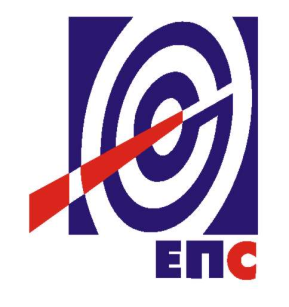 КОНКУРСНА ДОКУМЕНТАЦИЈАза подношење понуда у oтвореном поступку за јавну набавку добара бр. ЈН 3000/1258/2017 (2028/2017)„Набавка преструјних паровода са коморама убризгавања ПР5-ПР6 и МП1-МП2 – блок А4 - ТЕНТ-А"	         К О М И С И Ј А                                                                   за спровођење ЈН 3000/1258/2017 (2028/2017)                                                       формирана Решењем бр.105-Е.03.01-545044/3-2017 (заведено у ЈП ЕПС број 105-E.03.01-545044/7 од 28.12.2017. године)Обреновац, децембар 2017. годинеНа основу члана 32. и 61. Закона о јавним набавкама („Сл. гласник РС” бр. 124/12, 14/15 и 68/15, у даљем тексту Закон), члана 2. Правилника о обавезним елементима конкурсне документације у поступцима јавних набавки и начину доказивања испуњености услова („Сл. гласник РС” бр. 86/15), Одлуке о покретању поступка јавне набавке број 105-Е.03.01-545044/2-2017 oд 03.11.2017. године, Одлуке о измени одлуке о покретању поступка јавне набавке број 105-Е.03.01-545044/5-2017 oд 28.12.2017. године и Решења о образовању комисије за јавну набавку број 105-Е.03.01-545044/3-2017 oд 03.11.2017. године, припремљена је:КОНКУРСНА ДОКУМЕНТАЦИЈАза подношење понуда у отвореном поступку за јавну набавку добара бр. 3000/1258/2017 (2028/2017)Садржај конкурсне документације:											страна	Укупан број страна документације: 81ОПШТИ ПОДАЦИ О ЈАВНОЈ НАБАВЦИПОДАЦИ О ПРЕДМЕТУ ЈАВНЕ НАБАВКЕ2.1 Опис предмета јавне набавке, назив и ознака из општег речника набавкеОпис предмета јавне набавке: набавка добара - Набавка преструјних паровода са коморама убризгавања ПР5-ПР6 и МП1-МП2 – блок А4 - ТЕНТ-АНазив из општег речника набавке: Цевоводи под високим притискомОзнака из општег речника набавке: 44161500 Детаљни подаци о предмету набавке наведени су у техничкој спецификацији (поглавље 3. Конкурсне документације)ТЕХНИЧКА СПЕЦИФИКАЦИЈА(Врста, техничке карактеристике, квалитет, количина и опис добара,техничка документација и планови, начин спровођења контроле и обезбеђивања гаранције квалитета, рок испоруке, место испоруке добара, гарантни рок, евентуалне додатне услуге и сл.)Подношењем захтева на е-mail: zoran.rasic@eps.rs или nenad.djordjevic@eps.rs, наручилац ће заинтересованом лицу, на CD-у лично или поштом  доставити референтне цртеже из тачке 2.1 овог одељка конкурсне документације, које због обима и техничких разлога није могуће објавити.УВОДСврха овог документа је дефинисање захтева за израду и испоруку преструјних паровода прегрејач 5–прегрејач 6 и међупрегрејач 1–међупрегрејач 2 са припадајућим коморама убризгавања и овешењима за блок А4 на термоелектрани Никола Тесла А.Опрему из овог конкурсне документације израђује, испитује и доставља изабрани Понуђач у складу са „Техничким захтевима“ (тачка 6).Захтеви наведени у тачки 6 – „Технички захтеви“ су изричито обавезујући.Прорачуни, пројекти и начини израде и испоруке делова и опреме, морају бити у складу са националним спецификацијама државе Наручиоца, као и важећим техничким стандардима и регулативама које се односе на изградњу и природна окружења, регулативама које се примењују на производ који је настао из предметних радова, као и стандардима наведеним у Захтевима Наручиоца.ТЕХНИЧКЕ КАРАКТЕРИСТИКЕ ПОСТОЈЕЋЕ ОПРЕМЕДелови котла под притискомПредмет Јавне набавке су:Преструјни паровод прегрејач 5–прегрејач 6Преструјни паровод међупрегрејач 1–међупрегрејач 2Преструјни паровод прегрејач 5–прегрејач 6Основне техничке карактеристике:Цртежи:Преструјни паровод међупрегрејач 1–међупрегрејач 2Основне техничке карактеристике:Цртежи:ОБИМ И ГРАНИЦЕ ИСПОРУКЕОбим испоруке обухвата:Техничку документацију оверену од стране Именованог тела за оцењивање усаглашености – радионичкa документацијa и прорачуни напонског стања и померања паровода за потребе одређивања сила у овешењима,Опрему дефинисану у тачки 3.1, што подразумева: израду, радионичка испитивања, паковање, обележавање за транспорт, утовар и транспорт произведене опреме до магацина ТЕНТ А,Атестно–техничку документацију произведене опреме под притиском, оверену од стране Именованог тела за оцењивање усаглашености са сертификатима Именованог тела о контролисању и Декларацијом изабраног Понуђача о усаглашености произведене опреме под притиском.Границе испоруке опреме, која је предмет ове конкурсне документације, приказане су на референтним цртежима.Опрема за испорукуОпрема која је предмет испоруке, израђује се по принципу „1 за 1“, на основу радионичке документације, чија је израда обавеза изабраног Понуђача. Радионичка документација се израђује на основу оригиналних цртежа испоручиоца котла (SES).Преструјни паровод прегрејач 5 – прегрејач 6Израда и испорука обе гране преструјног паровода прегрејач 5 – прегрејач 6 према радионичкој документацији урађеној у складу са оригиналним цртежима произвођача котла – SES. Преструјни паровод се испоручује са завареним цевним наставцима, свим неопходним прикључцима, елементима за ослањање и вођење и свим осталим завареним елементима и елементима за везу, који су неопходни за правилну монтажу и довођење преструјног паровода у функционално стање. Референтни цртеж за израду преструјног паровода прегрејач 5–прегрејач 6 је 2KK–090 530/d.Обим испоруке обухвата и овешења преструјног паровода. Избор овешења ће бити урађен на основу прорачуна напонског стања и померања грана преструјног паровода и на основу тога, одређивања сила у овешењима које дају оптимално напонско стање у гранама преструјног паровода. Израда прорачуна и избор овешења на основу њих, обавеза је изабраног Понуђача. Приликом избора овешења, односно материјала елемената овешења, мора се узети у обзир температура амбијента у коме ће овешења радити. Уз овешења се испоручују и сви елементи за реконструкцију челичне конструкције, уколико буде било потребе за тим. Постојећа овешења преструјног паровода прегрејач 5 – прегрејач 6, приказана су на цртежу 1KK–090 298/A.Обе гране преструјног паровода прегрејач 5 – прегрејач 6, потребно је испоручити из по 3 дела – 2 дела са међусобно завареним позицијама 1 и 2 са цртежа 2KK–090 530/d и комора убризгавања (позиција 3 са истог цртежа), тако да ће на монтажи бити 4 заварена споја по грани – заварени спојеви позиције 1 са излазном комором прегрејача 5 и улазном комором прегрејача 6 и заварени спојеви позиције 2 са крајевима коморе убризгавања. Позиција 1, са стране излазне коморе прегрејача 5 и улазне коморе прегрејача 6 и позиција 2, са стране коморе убризгавања, испоручују се са монтажним додатком минималне дужине 100mm. Сви заварени прикључци на пароводу, који ће се на монтажи повезивати са постојећом опремом, испоручују се такође са монтажним додатком минималне дужине 100mm.Преструјни паровод међупрегрејач 1 – међупрегрејач 2Израда и испорука обе гране преструјног паровода међупрегрејач 1–међупрегрејач 2 према радионичкој документацији урађеној у складу са оригиналним цртежима произвођача котла – SES. Преструјни паровод се испоручује са завареним цевним наставцима, свим неопходним прикључцима, елементима за ослањање и вођење и свим осталим завареним елементима и елементима за везу, који су неопходни за правилну монтажу и довођење преструјног паровода у функционално стање. Референтни цртеж за израду преструјног паровода прегрејач 5–прегрејач 6 је 1KK 090 204/C.Обим испоруке обухвата и овешења преструјних паровода. Избор овешења ће бити урађен на основу прорачуна напонског стања и померања грана преструјног паровода и на основу тога, одређивања сила у овешењима које дају оптимално напонско стање у гранама преструјног паровода. Израда прорачуна и избор овешења на основу њих, обавеза је изабраног Понуђача. Приликом избора овешења, односно материјала елемената овешења, мора се узети у обзир температура амбијента у коме ће овешења радити. Уз овешења се испоручују и сви елементи за реконструкцију челичне конструкције, уколико буде било потребе за тим. Постојећа овешења преструјног паровода међупрегрејач 1 – међупрегрејач 2, приказана су на цртежима 0KK 080 080/A, 2KK–080 109, 2KK–080 110, 2KK–080 113, 2KK–080 114 и 3KK–080 353.Обе гране преструјног паровода међупрегрејач 1 – међупрегрејач 2, потребно је испоручити из по 3 дела – 2 цевна лука (позиције 1 и 2 са цртежа 1KK 090 204/C) и комора убризгавања (позиција 13 са истог цртежа), тако да ће на монтажи бити 4 заварена споја по грани – заварени спој коморе убризгавања са излазном комором међупрегрејача 1, заварени спој коморе убризгавања са цевним луком (позиција 1), заварени спој два цевна лука (позиције 1 и 2) и заварени спој цевног лука (позиција 2) и улазне коморе међупрегрејача 2. Коморе убризгавања (позиција 13) са стране излазне коморе међупрегрејача 1, цевни лук (позиција 1) са стране коморе убризгавања и цевни лук (позиција 2) са стране улазне коморе међупрегрејача 2, ипоручују се са монтажним додатком минималне дужине 100mm. На завареном споју цевних лукова (позиције 1 и 2), на једном од ова два цевна лука, потребно је предвидети такође монтажни додатак минималне дужине 100mm.Радионичка испитивањаИспитивања опреме која је предмет испоруке, биће извршена у фабрици изабраног Понуђача. Испитивања се спроводе да би се установило да ли произведена опрема испуњава захтеве квалитета прописане Усаглашеним Планом контроле квалитета, а документи о испитивању морају да буду саставни део атестне документације. Изабрани Понуђач ће у оквиру Предлога Плана Контроле Квалитета, који мора бити достављен уз понуду, дефинисати врсте и обим испитивања за сваки део који је предмет испоруке. Предлог плана контроле квалитета, у који треба да буде уврштено све наведено у тачки 6 Техничке спецификације – Технички захтеви, биће усаглашен са Наручиоцем након обостраног потписивања уговора. Сва испитивања ће бити обављена у складу са важећим стандардима дефинисаним у тачки 6 Техничке спецификације – „Технички захтеви“.Врсте документацијеДокументација која се доставља уз понудуДетаљан предлог Термин плана израде и испоруке у MS Project формату, од потписивања уговора до испоруке произведене опреме у магацин ТЕНТ А, описујући прекретнице за израду и испоруку опреме, периоде у којима намерава да испуни одређене активности (израда техничке документације, производња цеви и осталог материјала, производња делова и опреме, испитивања, транспорт, предаја опреме,...), све то узимајући у обзир крајњи рок реализације уговора. Изабрани понуђач је дужан да у року од 5 (пет) дана од потписивања уговора, достави коначну верзију Термин плана, усклађену према евентуалним примедбама Наручиоца, са датумом потписивања уговора и уговореним роком испоруке (не дужим од 60 дана за испоруку техничке документације за производњу делова и опреме и не дужим од 180 дана од дана потписивања уговора за испоруку добара и атестно–техничке документације испоручене опреме).Предлог Плана контроле квалитета, којим морају бити дефинисане све активности (фазе израде компоненти, учешће у активностима, методе и обиме испитивања, критеријуме прихватљивости и све остало неопходно) и у који треба да буде уврштено све наведено у тачки 6 Техничке спецификације – Технички захтеви. Предлог Плана контроле квалитета се припрема у складу са захтевима EN ISO 9001, Директивом за делове под притиском (PED 2014/68/EU), EN 12952, SRPS EN ISO 3834–2, VGB R501H, као и релевантним стандардима наведеним у овим документима. Предлог Плана контроле квалитета ће бити усаглашен са Наручиоцем, најкасније 15 (петнаест) дана након обостраног потписивања Уговора. У Предлог Плана контроле квалитета, између осталог, уврстити следеће зауставне тачке (HOLD POINT) за Наручиоца:Провера квалификација произвођача цевиПровера квалификација произвођача цевних лукова преструјних пароводаПровера квалификација произвођача опреме (изабраног Понуђача)Квалитативна и квантитативна контрола произведених цеви пре испоруке произвођачу опреме – изабраном Понуђачу (улазни документ – сертификат 3.2 према SRPS EN 10204)Начин учешћа Наручиоца у осталим фазама реализације Уговора, биће дефинисан у току усаглашавања Плана контроле квалитета.Документација која се доставља након потписивања уговораОбавеза изабраног Понуђача је, да најкасније 15 (петнаест) дана пре почетка производње цеви према термин плану, Наручиоцу достави Планове контроле квалитета за производњу цеви, састављене са произвођачима цеви, који морају да испуне услове из тачке 6.1 Техничке спецификације који се на њих односе. У ове планове контроле квалитета морају комплетно да буду уврштени услови из тачке 6.3.1 Техничке спецификације. У оквиру Плана контроле квалитета за производњу опреме (тачка 3.3.1 Техничке спецификације), биће дефинисане зауставне тачке, приликом којих ће бити вршена контрола квалификација произвођача цеви (захтеваних сертификата из тачке 6.1 Техничке спецификације) и контрола произведених цеви и њихових сертификата, пре испоруке изабраном Понуђачу. Техничка документација за производњу опреме (са контролним прорачунима и радионичком документацијом) која треба да буде урађена у складу са Усаглашеним планом контроле квалитета и Правилником о техничким захтевима за пројектовање, израду и оцењивање усаглашености опреме под притиском објављеном у „Службеном гласнику РС“ број 87/11 (ПРИЛОГ III, модул G, тачка 3).Наручилац ће, о сопственом трошку, ораганизовати стручну контролу техничке документације.Стручна контрола техничке документације ће бити вршена од самог почетка њене израде, односно, стручна контрола ће се вршити континуално, током израде техничке документације.Изабрани Понуђач је дужан да израду техничке документације, која је предмет уговора, организује на начин који ће омогућити да се поступак стручне контроле одвија упоредо са израдом исте, а у складу са захтевима вршиоца стручне контроле.Изабрани Понуђач ће обезбедити допунске доказе о исправности и тачности техничке документације, уколико вршилац стручне контроле утврди да је неопходна провера тачности нумеричких или графичких резултата појединих делова или комплетне техничке документације.Изабрани Понуђач је дужан, да о сопственом трошку, отклони све неправилности утврђене стручном контролом.Изабрани Понуђач, у наредну фазу реализације предметног посла, може кренути по отклањању свих примедби вршиоца стручне контроле, односно, када вршилац стручне контроле, Наручиоцу достави извештај о извршеној контроли у којем је констатовано да на техничку документацију нема примедби, односно, да су у техничкој документацији, отклоњени уочени недостаци.Документација која прати испорукуАтестно–техничка документацијa произведене опреме, урађена у складу са Усаглашеним планом контроле квалитета и Правилником о техничким захтевима за пројектовање, израду и оцењивање усаглашености опреме под притиском објављеном у „Службеном гласнику РС“, број 87/11 (ПРИЛОГ III, модул G, тачка 3), оверена од стране Именованог тела за оцењивање усаглашености, са сертификатима Именованог тела о контролисању и Декларацијама изабраног Понуђача о усаглашености произведене опреме.ЗАХТЕВИ ВЕЗАНИ ЗА БЕЗБЕДНОСТ ПРОИЗВОДА ЗА УПОТРЕБУИзабрани Понуђач је у обавези да обезбеди спровођење прописаног поступка оцењивања усаглашености у складу са Законом о техничким захтевима за производе и оцењивање усаглашености (Сл. гласник РС бр. 36/09) и Правилником о техничким захтевима за пројектовање, израду и оцењивање усаглашености опреме под притиском („Сл. гласник РС“ број 87/11).Поступак оцењивања усаглашености спровести према модулу G из Прилога III Правилника о техничким захтевима за пројектовање, израду и оцењивање усаглашености опреме под притиском.Трошкове оцењивања усаглашености сноси изабрани Понуђач.QA/QC (КОНТРОЛА КВАЛИТЕТА ИЗРАДЕ И ИСПОРУКЕ ДЕЛОВА И ОПРЕМЕ)Контрола производње деловаИзабрани Понуђач ће прихватити све термине и услове, дефинисане усаглашеним Планом контроле квалитета, који се односе на контролу квалитета израде делова и опреме који су предмет испоруке по овој конкурсној документацији.Инспекцијска испитивања опреме и делова под притискомУсаглашеним планом контроле квалитета, биће дефинисани кораци у току производње, као и контролне тачке, у оквиру самог процеса производње, квалитета материјала (W/H point), стандарди према којима ће се та испитивања спроводити, као и обим предметних испитивања. Сви Технички услови (општи и посебни – тачке 6.2 и 6.3 Техничке спецификације) морају бити уврштени у усаглашен „План контроле квалитета“ и у потпуности испуњени током реализације израде и испоруке делова. Изабрани Понуђач је у обавези да званичним путем (fax или e–mail) обавести Наручиоца о датумима предстојећих контролних тачака, најмање 10 дана пре предвиђених термина испитивања. Уколико Наручилац није у могућности да присуствује предвиђеним испитивањима или у предвиђеном року не одговори да прихвата предложене термине, изабрани Понуђач може да настави са предметним испитивањима без даљих обавештења према Наручиоцу.Контрола НаручиоцаНаручилац или његов представник, има право да изврши инспекцију и/или испитивање опреме, како би потврдио њено подударање са захтевима из Уговора, без додатних трошкова за Наручиоца.Наручилац или његов представник, има право да присуствује испитивањима материјала и том приликом, методом случајног узорка, захтева извођење истих испитивања у циљу осведочења квалитета израде.Изабрани Понуђач је у обавези да обави додатна испитивања или инспекције, која су по мишљењу Наручиоца потребна с разлогом, да би се потврдило да ли опрема испуњава услове из Техничке спецификације.Изабрани Понуђач сноси све трошкове за поновљена испитивања узрокована неприхватљивим резултатима првобитних испитивања.Инспекције и испитивања се могу обављати у просторијама изабраног Понуђача, његових подизвођача, испоручиоца/произвођача материјала (цеви, лимови и остало), на месту испоруке и/или на коначној дестинацији испоручене опреме. Уколико се спроводи у просторијама изабраног Понуђача или његових подизвођача или испоручиоца/произвођача материјала, Наручиоцу ће бити на располагању сва средства и помоћ, укључујући и приступ цртежима и производним подацима без икакве надокнаде.Изабрани Понуђач је у обавези да обезбеди квантитативно–квалитативну контролу призведених цеви од стране Наручиоца у фабрици/фабрикама произвођача, односно у складиштима испоручиоца наведеног материјала, уколико се, евентуално они набављају са лагера (само у случају набавке појединачних цеви за прикључке када количина не испуњава ваљаонички минимум за израду нових цеви), пре испоруке изабраном Понуђачу. За такве прилике, морају бити обезбеђени и оригинални сертификати типа 3.2 према EN 10204. Услови за прихватање цеви од стране Наручиоца су: комплетност сертификата, у складу са захтевима из Техничке спецификације, позитивни резултати свих испитивања и испуњење свих осталих услова из Техничке спецификације. Уколико и поред испуњења претходно наведених услова, из било ког разлога посумња у веродостојност неких резултата наведених у сертификатима, Наручилац задржава право да не дозволи почетак производње опреме, док о сопственом трошку, не испита „нулте узорке“, као и да, у случају негативних резултата, који нису у складу са захтевима из Техничке спецификације, не прихвати такве цеви. Изабраном Понуђачу ће, на захтев, бити омогућено присуство оваквим испитивањима. Због претходно наведеног, обавеза изабраног Понуђача је достављање „нултих узорака“ Наручиоцу за све цеви, које претходно нису одбијене код произвођача/испоручиоца истих.Иако радионичка испитивања пружају доказ о испуњавању гарантних услова из Уговора, произведена опрема не сме бити отпремљена Наручиоцу док он не потврди успешност испитивања и не изда Обавештење да су испитивања и инспекција успешно завршени.У случају да испитана и прегледана опрема не одговара захтевима Наручиоца, он је може одбити, а изабрани Понуђач ће је заменити да би испунио техничке захтеве, без икаквих додатних трошкова за Наручиоца.Произведена опрема се може одбацити након доспећа у магацин Наручиоца и поред тога што је овлашћено лице Наручиоца извршило инспекцијски пријем над истом, у фабрици изабраног Понуђача, пре њене отпреме. Ово се може десити у случају када Наручилац сопственом (унутрашњом) контролом, након пријема испоручене опреме, установи да неки од делова опреме не испуњавају захтеване техничке карактеристике дефинисане стандардима, односно условима испоруке из ове конкурсне документације. Уколико током реализације Уговора, изабрани Понуђач намерава да одступи од одређених података и/или критеријума, дужан је да, уз образложење своје намере, затражи сагласност од Наручиоца. Наручилац задржава право да прихвати или одбије таква одступања. У оваквим ситуацијама, одлука Наручиоца ће бити коначна, без права изабраног Понуђача на приговор.Документација о извршеним испитивањимаВрста докумената која морају да прате сваку фазу израде одређених делова, биће дефинисана усаглашеним „Планом контроле квалитета“ и биће у складу са усвојеним стандардима и прописима. Предметна документа морају бити саставни део транспортне документације делова и морају бити достављена Наручиоцу у оригиналу и 4 копије.ТЕХНИЧКИ ЗАХТЕВИТехнички захтеви, у оквиру дефининисаног обима испоруке, дефинишу услове, које је изабрани Понуђач у обавези да испуни. У случају ситуације да се у оквиру ове конкурсне документације, неки захтеви не подударају, примењиваће се они који су строжији. О таквим неслагањима, изабрани Понуђач ће писменим путем обавестити Наручиоца.Општи технички захтеви које изабрани Понуђач мора да испуниИзабрани Понуђач мора да има важећи сертификат EN ISO 9001 и сертификате усаглашене са EN ISO 3834–2, PED 2014/68/EU и АD 2000 HP0. Подручје важења сертификата EN ISO 3834–2, обавезно мора да покрива опрему под притиском, групе, којима према систему груписања материјала дефинисаном стандардом SRPS CEN ISO/TR 20172, припадају материјали опреме која је предмет испоруке и поступке заваривања који ће се користити приликом израде опреме која је предмет испоруке – 111 и 141.Произвођачи цеви морају да имају важеће сертификате EN ISO 9001 и сертификате усаглашене са PED 2014/68/EU и AD2000 W0/TRD100.Произвођачи цевних лукова морају да имају важеће сертификате EN ISO 9001 и сертификате усаглашене са PED 2014/68/EU и АD 2000 HP0.Лабораторија која ће бити ангажована за испитивања, мора да има важећи сертификат о акредитацији према ISO/IEC 17025 или према стандарду усаглашеном са ISO/IEC 17025.Пре започињања радова на изради делова који су предмет испоруке, обавеза изабраног Понуђача је, да са Наручиоцем, тачно дефинише монтажне додатке на цевним елементима, фабричке заварене спојеве и спојеве који ће бити изведени на монтажи. Укрупњавање до готових позиција заваривањем, мимо договореног обима фабричких заварених спојева са Наручиоцем, није дозвољено.Обележавање сваког дела, врши се према референтним цртежима из техничке документације, тако да се на основу ознаке на сваком израђеном делу, може једнозначно одредити његов положај на референтним цртежима. Начин обележавања мора бити такав да не доведе до оштећења која могу утицати на квалитет основног материјала.Изабрани Понуђач преузима одговорност за сва оштећења опреме настала приликом транспорта. Изабрани Понуђач, такође даје инструкције за чување испоручене опреме.Обавеза изабраног Понуђача је, да у најкраћем року, отклони дефекте на деловима опреме која је предмет испоруке, који су откривени приликом пријема, монтаже, или пробног рада. Време утрошено за евентуалне санације никако не сме угрозити рок завршетка ремонтних радова. Трошкове поправке дефеката сноси изабрани Понуђач. Предметне корекције моше извршити и Наручилац, током монтаже, након чега ће проистекли трошкови за изведене корекције, бити стављени на терет изабраног Понуђача.Гарантни период је најмање 24 месеца од испоруке.Општи технички захтеви које изабрани Понуђач мора да испуни за делове и опрему под притискомИзабрани Понуђач је у обавези да за сваки део опреме под притиском, достави уверење о контролисању и сертификате према EN 10204 (или према стандарду усаглашеном са EN 10204), тип 3.2, за све металне делове.Обавеза изабраног Понуђача је да Наручиоцу, по обављеној набавци цеви, за све цеви које нису одбијене од стране Наручиоца приликом вршења квалитативно–квантитативне контроле и контроле сертификата код произвођача/испоручиоца истих, испоручи „нулте узорке“ цеви, за сваку шаржу и димензију, пре отпочињања фабрикације опреме под притиском. Уколико, из било ког разлога посумња у веродостојност неких резултата наведених у сертификатима, Наручилац задржава право да не дозволи почетак производње опреме, док о сопственом трошку, не испита „нулте узорке“, као и да, у случају негативних резултата, који нису у складу са захтевима из Техничке спецификације, не прихвати такве цеви. У том случају, обавеза изабраног Понуђача је обнављање набавке цеви, без икаквих додатних трошкова за Наручиоца. Дужине „нултих узорака“ цеви, биће дефинисане Усаглашеним Планом Контроле Квалитета.Сва опрема која је предмет испоруке (делови под притиском и остало), мора бити испоручена са антикорозивном заштитом (заштитном фарбом) са спољне стране, са роком трајања од минимално 12 месеци.Сви слободни крајеви цеви морају бити заштићени пластичним поклопцима.Посебни технички захтеви које изабрани Понуђач мора да испуни за израду цеви, односно, израду и испоруку делова под притискомИспорука бешавних цевиТехнички услови за испоруку бешавних челичних цевиЦеви за израду преструјних паровода и свих неопходних прикључака на њима, производе се у квалитетима материјала, димензијама и према стандардима са референтних цртежа. Све цеви се испоручују са сертификатима 3.2 према EN 10204. Цеви могу бити произведене и према стандарду EN 10216–2, али у сваком случају, морају бити задовољени и сви захтеви из оригиналних стандарда, као и додатни захтеви Наручиоца. У том случају, цеви и сертификати се испоручују са двојном ознаком.Преглед цеви за преструјне пароводе и коморе убризгавања (цеви великих пречника):Преструјни паровод прегрејач 5 – прегрејач 6Преструјни паровод – цевни лукови:Комора убризгавања:Преструјни паровод међупрегрејач 1 – међупрегрејач 2Преструјни паровод – цевни лукови:Комора убризгавања:Испитивања материјала цеви које се израђују према ČSN 42 0251Обавезна испитивања материјала према ČSN 42 0251, тачка 6, табела 5, класа цеви 3.За врсте испитивања за које постоје алтернативне методе, Наручилац се опредељује за следеће:за цеви за преструне пароводе и коморе убризгавања (цеви великих пречника):Испитивање на откривање попречних и подужних грешака – ултразвуком, према EN ISO 10893–10, ниво прихватљивости U2, подкатегорија CИспитивање на откривање ламинарних грешака – ултразвуком према EN ISO 10893–8за све остале цеви (цевни прикључци и остало):Испитивање непропусности – електромагнетна метода према EN ISO 10893–1,Испитивање на откривање подужних грешака – ултразвуком, према EN ISO 10893–10, ниво прихватљивости U2, подкатегорија C.Испитивања материјала цеви које се израђују према DIN 17175Обавезна испитивања материјала према DIN 17175, табела 3, класа цеви III.За врсте испитивања за које постоје алтернативне методе, Наручилац се опредељује за следеће:за цеви за преструне пароводе и коморе убризгавања (цеви великих пречника):Испитивање на откривање попречних и подужних грешака – ултразвуком, према EN ISO 10893–10, ниво прихватљивости U2, подкатегорија CИспитивање на откривање ламинарних грешака – ултразвуком према EN ISO 10893–8за све остале цеви (цевни прикључци и остало):Испитивање непропусности – електромагнетна метода према EN ISO 10893–1,Испитивање на откривање подужних грешака – ултразвуком, према EN ISO 10893–10, ниво прихватљивости U2, подкатегорија C.Додатни захтеви/испитивања за цеви које се израђују према ČSN 42 0251 и DIN 17175Анализа хемијског састава шарже (један узорак по шаржи)Анализа хемијског састава производа (једна цев по шаржи).Испитивања ударом (за цеви преструјних паровода и комора убризгавања – цеви великих пречника – ø296x40mm и ø600iDx24mm).Испитивања проширивањем или спљоштавањем прстенаИспитивања затезањем на следећим температурама:T=500ºC – за цеви од материјала 13CrMo4 4T=600ºC – за цеви од материјала 15128.5за све остале материјале – максимална температура из одговарајућих стандарда – DIN 17175, табела 6, односно одговарајаући ČSN стандард за материјале (ČSN 41 5128, ČSN 41 5121, ČSN 41 5313,...).Уверење о контролисању 3.2 према EN 10204.Обележавање сваке цеви, на најмање једном крају.Заштита спољне површине цеви, заштитном фарбом, са роком трајања од 12 месеци.На све крајеве цеви поставити пластичне чепове.Посебни услови испоруке цевиЦеви квалитета 13CrMo4 4 и 15128.5, испоручују се са хомогеном, фино формираном структуром, карактеристичном за NT(/QT) стање, без изражене тракавости, са величином зрна 6–7 према ASTM 112.Цеви квалитета 13CrMo4 4, морају имати микроструктуру са јасно формираним феритним и перлитно/беинитним зрнима.Цеви квалитета 15128.5, морају имати микроструктуру са јасно формираним феритним и беинитно/перлитним зрнима.Испитивање микроструктуре, врши се за једну цев по шаржи материјала, истих димензија и исте шарже термичке обраде.Фотографије микроструктура, са увећањима од 100x и 500x, морају бити саставни део сертификата 3.2 према EN 10204.Параметри термичке морају бити наведени у сертификату 3.2 према EN 10204.Тврдоће (HV10) морају бити у опсезима наведеним испод:за цеви од челика 13CrMo4 4:	min 150 – max 185за цеви од челика 15128.5:		min 160 – max 205Заостали магнетизам – H<0,4kA/m.Цеви са унутрашње и спољашње стране не смеју имати грешке типа рисева и зареза, насталих као последица коришћења неодговарајућег квалитета алата у току процеса израде цеви.Производни поступак мора да обезбеди да цеви, са унутрашње стране, имају правилан, кружни облик (није дозвољен полигоналан, елиптичан или било који други неправилан облик). Цеви са претходно наведеним недостацима, неће бити прихваћене од стране Наручиоца.Унутрашња површина цеви мора бити чиста, сува и без трагова корозије.Посебни технички захтеви које је изабрани Понуђач у обавези да испуни у процесу израде делова под притискомОпрема се, у фабрици изабраног Понуђача, израђује и испитује у складу са захтевима из усаглашеног Плана контроле квалитета.Савијање цевних лукова (сам поступак савијања, контролисање, нивои прихватљивости и све остало), мора бити у складу са стандардима и нормама према којима је извршено савијање цевних лукова постојећих преструјних паровода. Савијање цевних лукова може бити обављено и у складу са SRPS EN 12952, при чему морају бити испуњени сви захтеви из стандарда и норми према којима су савијени цевни лукови постојећих преструјних паровода. У случају савијања према SRPS EN 12952, вредност стањења истегнуте зоне цевног лука, рачуна се по SRPS EN 12952–5, тачка 7.3.4. Не прихвата се прорачунска дебљина зида по SRPS EN 12952–3, тачка 11.3. Репарација заваривањем, дефеката насталих у току савијања, није дозвољена.Обавеза изабраног Понуђача је, да пре почетка поступка савијања елемената са цевним луковима, изврши квалификовање поступака савијања (BPQR). Квалификације поступака савијања (BPQR) обавити код установе овлашћене за ову врсту делатности. Цеви за квалификације поступака савијања цевних лукова, обезбеђује изабрани Понуђач.Обавеза изабраног Понуђача је израда предлога технологија заваривања за радионичке заварене спојеве. Након усаглашавања предложених технологија заваривања са Наручиоцем, изабрани Понуђач је обавезан да исте квалификује (pWPS) и изради спецификације технологија заваривања (WPS).Ниво квалитета заварених заварених спојева на цевима, према SRPS EN ISO 5817 је „B“. Испитивања у фабрици изабраног Понуђача треба да буду у складу са SRPS EN 12952, VGB R501H, као и осталим важећим стандардима везаним за заваривање и испитивања заварених спојева.Визуелна испитивања заварених спојева – 100%.Радиографска испитивања сучеоних заварених спојева на цевима (цевни наставци и сви остали прикључци) – 100%.На свим осталим завареним спојевима (сучеони заварени спојеви цевних елемената преструјних паровода и остали спојеви), извршити испитивања за налажење површинских грешака (испитивања магнетским честицама, односно пенетрантским течностима уколико није могуће спровести испитивања магнетским честицама) и дубинских грешака (ултразвучна испитивања) у обиму од 100%.Испитивање тврдоће у 4 тачке, на свим сучеоним спојевима цевних елемената преструјних паровода (цевни лукови и коморе убризгавања). Тврдоће заварених спојева након завршне термичке обраде, за све зоне споја, морају да задовоље захтеве из VGB–R508L за цеви произведене према DIN 17175, односно захтеве из ČSN 41 5128 за цеви од материјала 15128.5.Тврдоће (HV10), на свим слободним крајевима цевних елемената преструјних паровода (цевни лукови и коморе убризгавања), морају бити у опсезима наведеним испод (мерење у 4 тачке по обиму):за цеви од челика 13CrMo4 4:	min 140 – max 185за цеви од челика 15128.5:		min 152 – max 205На свим цевним елементима (цевни лукови и коморе убризгавања), спровести хидро–тест након завршне термичке обраде.Визуелна испитивања свих позиција које се израђују – 100%.Унутрашње површине цевних елемената преструјних паровода и свих прикључака на њима, морају бити чисте, суве и без трагова корозије.Спољашња површина цеви мора бити без рисева, зареза и деформација насталих као последица поступка савијања цеви. Позиције са претходно наведеним недостацима, неће бити прихваћене од стране Наручиоца.Слободне крајеве свих цевних елемената преструјних паровода припремити за заваривање према детаљима са цртежа који ће бити усаглашени са Наручиоцем, обрусити на „бело“ зону у дужини од 15mm, на свим обрађеним крајевима и заштитити спреј–лаком. Сви крајеви припремљени за заваривање, морају димензино одговарати крајевима делова са којима се позиција спаја, без обзира да ли се ради о деловима који су предмет испоруке по овој конкурсној документацији, деловима који су предмет испоруке по другим уговорима или деловима који уопште нису предмет замене.Дозвољени заостали магнетизам – Hmax=0,4kA/m.На све слободне крајеве цеви поставити пластичне поклопце.Сви остали делови опреме, који су предмет испоруке по овој конкурсној документацији, морају бити испоручени у квалитетима материјала са цртежа из конкурсне документације, према тренутно важећим српским и европским стандардима.7. Врста и количина добара8. Квалитет и техничке карактеристике (спецификације)8.1. Документација која се доставља као саставни део понуде, сходно тачки 3.3.1 овог одељка:- Детаљан предлог Термин плана израде и испоруке у MS Project формату, од потписивања уговора до испоруке произведене опреме у магацин ТЕНТ А, описујући прекретнице за израду и испоруку опреме, периоде у којима намерава да испуни одређене активности (израда техничке документације, производња цеви и осталог материјала, производња делова и опреме, испитивања, транспорт, предаја опреме,...), све то узимајући у обзир крајњи рок реализације уговора. Изабрани понуђач је дужан да у року од 5 (пет) дана од потписивања уговора, достави коначну верзију Термин плана, усклађену према евентуалним примедбама Наручиоца, са датумом потписивања уговора и уговореним роком испоруке (не дужим од 60 дана за испоруку техничке документације за производњу делова и опреме и не дужим од 180 дана од дана потписивања уговора за испоруку добара и атестно–техничке документације испоручене опреме).- Предлог Плана контроле квалитета, којим морају бити дефинисане све активности (фазе израде компоненти, учешће у активностима, методе и обиме испитивања, критеријуме прихватљивости и све остало неопходно) и у који треба да буде уврштено све наведено у тачки 6 Техничке спецификације – Технички захтеви. Предлог Плана контроле квалитета се припрема у складу са захтевима EN ISO 9001, Директивом за делове под притиском (PED 2014/68/EU), EN 12952, SRPS EN ISO 3834–2, VGB R501H, као и релевантним стандардима наведеним у овим документима. Предлог Плана контроле квалитета ће бити усаглашен са Наручиоцем, најкасније 15 (петнаест) дана након обостраног потписивања Уговора. У Предлог Плана контроле квалитета, између осталог, уврстити следеће зауставне тачке (HOLD POINT) за Наручиоца:Провера квалификација произвођача цевиПровера квалификација произвођача цевних лукова преструјних пароводаПровера квалификација произвођача опреме (изабраног Понуђача)Квалитативна и квантитативна контрола произведених цеви пре испоруке произвођачу опреме – изабраном Понуђачу (улазни документ – сертификат 3.2 према SRPS EN 10204)Начин учешћа Наручиоца у осталим фазама реализације Уговора, биће дефинисан у току усаглашавања Плана контроле квалитета.8.2  Техничка документација која се доставља приликом испоруке добара: сходно тачки 3.3.3 овог одељка конкурсне документације:- Атестно–техничка документацијa произведене опреме, урађена у складу са Усаглашеним планом контроле квалитета и Правилником о техничким захтевима за пројектовање, израду и оцењивање усаглашености опреме под притиском објављеном у „Службеном гласнику РС“, број 87/11 (ПРИЛОГ III, модул G, тачка 3), оверена од стране Именованог тела за оцењивање усаглашености, са сертификатима Именованог тела о контролисању и Декларацијама изабраног Понуђача о усаглашености произведене опреме.8.3  Посебни захтеви који се односе на паковање, обележавање и други захтеви Обележавање сваког дела, врши се према референтним цртежима из техничке документације, тако да се на основу ознаке на сваком израђеном делу, може једнозначно одредити његов положај на референтним цртежима.9. Рок испоруке добараИспорука добара ће се вршити сукцесивно током периода трајања Уговора.Изабрани понуђач је обавезан да добра и атестно–техничку документацију произведених делова и опреме, оверену од стране именованог тела за оцењивање усаглашености, ипоручи у року од највише 180 дана од дана потписивања уговора, а рок за предају техничке документације за производњу делова и опреме, одобрене од стране вршиоца стручне контроле и оверене од стране именованог тела за оцењивање усаглашености је највише 60 дана од дана потписивања уговора.10.  Место испоруке добараМесто испоруке: Огранак ТЕНТ, локација ТЕНТ А, Богољуба Урошевића Црног 44, 11500 ОбреновацПаритет испорукеПонуда се даје на паритету:  - за домаће понуђаче: F-ко Огранак ТЕНТ локација ТЕНТ А Обреновац (магацин Наручиоца) са урачунатим зависним трошковима  - за стране понуђаче: DAP Огранак ТЕНТ локација ТЕНТ А Обреновац (магацин Наручиоца) Incoterms 2010 У понуђену цену страног понуђача урачунавају се и царинске дажбине.Понуђачи  који нуде добра на паритету DAP (магацин Наручиоца) (Incoterms 2010) дужни су да уз понуду доставе Изјаву у којој наводе да ли робу прати ЕУР 1.Изабрани Понуђач ће за добра која су предмет набавке приликом испоруке, прибавити о свом трошку - сертификат о пореклу ЕУР 1.Уколико изабрани Понуђач не прибави сертификат ЕУР 1, дужан је да сноси све зависне трошкове увоза који би услед тога могли настати, директном дознаком на текући рачуни овлашћеног шпедитера Наручиоца, Транспортшпед д.о.о. Београд.Евентуално настала штета приликом транспорта предметних добара до места испоруке пада на терет изабраног Понуђача.11. Квалитативни и квантитативни пријемКвантитативни пријемИзабрани Понуђач се обавезује да писаним путем обавести Наручиоца о тачном датуму испоруке најмање 7 (седам) радних дана пре планираног датума испоруке.Обавештење из претходног става садржи следеће податке: број Уговора, у складу са којим се врши испорука, датум отпреме, назив и регистарски број превозног средства којим се врши транспорт, количину, вредност пошиљке и очекивани час приспећа испоруке у место складиштења ЈП ЕПС, коме се добро испоручује.Наручилац је дужан да, у складу са обавештењем изабраног Понуђача, организује благовремено преузимање добра у времену од 08,00 до 14,00 часова.Пријем предмета уговора констатоваће се потписивањем Записника о квантитативном пријему – без примедби и/или Отпремнице и провером:да ли је испоручена уговорена количинада ли су добра испоручена у оригиналном паковањуда ли су добра без видљивог оштећењада ли је уз испоручена добра достављена комплетна пратећа документација наведена у конкурсној документацији.У случају да дође до одступања од уговореног, изабрани Понуђач је дужан да до краја уговореног рока испоруке отклони све недостатке а док се ти недостаци не отклоне, сматраће се да испорука није извршена у року.Квалитативни пријемНаручилац је обавезан да по квантитативном пријему испоруке добара, без одлагања, утврди квалитет испорученог добра чим је то према редовном току ствари и околностима могуће, а најкасније у року од 8 (осам) дана.Наручилац може одложити утврђивање квалитета испорученог добра док му изабрани Понуђач не достави исправе које су за ту сврху неопходне, али је дужно да опомене изабраног Понуђача да му их без одлагања достави.Уколико се утврди да квалитет испорученог добра не одговара уговореном, Наручилац је обавезан да изабраном Понуђачу стави писмени приговор на квалитет, без одлагања, а најкасније у року од 3 (три) дана од дана кадa је утврдио да квалитет испорученог добра не одговара уговореном.Када се, после извршеног квалитативног пријема, покаже да испоручено добро има неки скривени недостатак, Наручилац је обавезан да изабраном Понуђачу стави приговор на квалитет без одлагања, чим утврди недостатак. Изабрани Понуђач је обавезан да у року од 7 (седам) дана од дана пријема приговора из претходна два става, писмено обавести Наручиоца о исходу рекламације.Наручилац, који је изабраном Понуђачу благовремено и на поуздан начин ставио приговор због утврђених недостатака у квалитету добра, има право да, у року остављеном у приговору, тражи од изабраног Понуђача:да отклони недостатке о свом трошку, ако су мане на добрима отклоњиве, или да му испоручи нове количине добра без недостатака о свом трошку и да испоручено добро са недостацима о свом трошку преузме илида одбије пријем добра са недостацима.У сваком од ових случајева, Наручилац има право и на накнаду штете. Поред тога, и независно од тога, изабрани Понуђач одговара Наручиоцу и за штету коју је овај, због недостатака на испорученом добру, претрпео на другим својим добрима и то према општим правилима о одговорности за штету.Изабрани Понуђач је одговоран за све недостатке и оштећења на добрима, која су настала и после преузимања истих од стране Наручиоца, чији је узрок постојао пре преузимања (скривене мане).У случају неслагања изабраног Понуђача са извршеним квалитативним пријемом, као и неприхватања или оспоравања приговора, контролу извршене испоруке добара извршиће независна лабораторија, одобрена од стране изабраног Понуђача и Наручиоца. Одлука независне лабораторије биће коначна.Одлука независне лабораторије за контролу ни у ком случају не ослобађа изабраног Понуђача од његових обавеза и одговорности из овог Уговора.Трошкове контроле сноси изабрани Понуђач. 12. Гарантни рок, постгарантни период, резервни деловиГарантни рок за предмет набавке је најмање 24 (словима: двадесет четири) месеца од потписивања Записника o квалитативном пријему добара.Изабрани Понуђач је дужан да о свом трошку отклони све евентуалне недостатке у току трајања гарантног рока.УСЛОВИ ЗА УЧЕШЋЕ У ПОСТУПКУ ЈАВНЕ НАБАВКЕ ИЗ ЧЛ. 75. И 76. ЗАКОНА О ЈАВНИМ НАБАВКАМА И УПУТСТВО КАКО СЕ ДОКАЗУЈЕ ИСПУЊЕНОСТ ТИХ УСЛОВАПонуда понуђача који не докаже да испуњава наведене обавезне и додатне услове из тачака 1. до 7. овог обрасца, биће одбијена као неприхватљива.1. Сваки подизвођач мора да испуњава услове из члана 75.став 1. тачка 1), 2) и 4) и члана 75. став 2. Закона, што доказује достављањем доказа наведених у овом одељку. Услове у вези са капацитетима из члана 76.Закона, понуђач испуњава самостално без обзира на ангажовање подизвођача.2. Сваки понуђач из групе понуђача  која подноси заједничку понуду мора да испуњава услове из члана 75. став 1. тачка 1), 2) и 4) и члана 75. став 2. Закона, што доказује достављањем доказа наведених у овом одељку. Услове у вези са капацитетима из члана 76. Закона понуђачи из групе испуњавају на основу достављених доказа у складу са чланом 81. ЗЈН и у складу са овим одељком конкурсне документације.3. Докази о испуњености услова из члана 77. Закона могу се достављати у неовереним копијама.Наручилац може пре доношења одлуке о додели уговора, захтевати од понуђача, чија је понуда на основу извештаја комисије за јавну набавку оцењена као најповољнија да достави на увид оригинал или оверену копију свих или појединих доказа.Ако понуђач у остављеном, примереном року који не може бити краћи од пет дана, не достави на увид оригинал или оверену копију тражених доказа, наручилац ће његову понуду одбити као неприхватљиву.4.Лице уписано у Регистар понуђача није дужно да приликом подношења понуде доказује испуњеност обавезних услова за учешће у поступку јавне набавке, односно Наручилац не може одбити као неприхватљиву, понуду зато што не садржи доказ одређен Законом или Конкурсном документацијом, ако је понуђач, навео у понуди интернет страницу на којој су тражени подаци јавно доступни. У том случају понуђач може, да у Изјави (пожељно на меморандуму, која мора бити потписана и оверена), да наведе да је уписан у Регистар понуђача. Уз наведену Изјаву, понуђач може да достави и фотокопију Решења о упису понуђача у Регистар понуђача.  На основу члана 79.став 5. Закона понуђач није дужан да доставља следеће доказе који су јавно доступни на интернет страницама надлежних органа, и то:1)извод из регистра надлежног органа:-извод из регистра АПР: www.apr.gov.rs2)докази из члана 75. став 1. тачка 1) ,2) и 4) Закона-регистар понуђача: www.apr.gov.rs5. Уколико је доказ о испуњености услова електронски документ, понуђач доставља копију електронског документа у писаном облику, у складу са законом којим се уређује електронски документ.6. Ако понуђач има седиште у другој држави, наручилац може да провери да ли су документи којима понуђач доказује испуњеност тражених услова издати од стране надлежних органа те државе.7. Ако понуђач није могао да прибави тражена документа у року за подношење понуде, због тога што она до тренутка подношења понуде нису могла бити издата по прописима државе у којој понуђач има седиште и уколико уз понуду приложи одговарајући доказ за то, наручилац ће дозволити понуђачу да накнадно достави тражена документа у примереном року.8. Ако се у држави у којој понуђач има седиште не издају докази из члана 77. став 1. Закона, понуђач може, уместо доказа, приложити своју писану изјаву, дату под кривичном и материјалном одговорношћу оверену пред судским или управним органом, јавним бележником или другим надлежним органом те државе.9. Понуђач је дужан да без одлагања, а најкасније у року од пет дана од дана настанка промене у било којем од података које доказује, о тој промени писмено обавести наручиоца и да је документује на прописани начин.Испуњеност обавезних услова из члана 75.став 1. и члана 75. став 2. Закона, сходно ставу 4. члана 77. Закона, понуђач доказује достављањем Изјаве (Обрасци бр. 4 и 5.) којом под пуном материјалном и кривичном одговорношћу, потврђује да испуњава услове за учешће у поступку јавне набавке.Сваки подизвођач мора да испуњава услове из члана 75. став 1. тачка 1), 2) и 4) и члана 75. став 2. Закона, што доказује достављањем тражене Изјаве (Обрасци бр. 4 и 5А). Услове у вези са капацитетима из члана 76. Закона, понуђач испуњава самостално без обзира на ангажовање подизвођача.Сваки понуђач из групе понуђача  која подноси заједничку понуду мора да испуњава услове из члана 75. став 1. тачка 1), 2) и 4) и члана 75. став 2. Закона, што доказује достављањем тражене Изјаве (Обрасци бр. 4 и 5). Услове у вези са капацитетима из члана 76. Закона понуђачи из групе испуњавају заједно, на основу достављених доказа у складу са чланом 81. ЗЈН и oвим одељком конкурсне документације.Ако је понуђач доставио Изјаву из члана 77. став 4 Закона Наручилац је обавезан да пре доношења одлуке о додели уговора од понуђача чија понуда је изабрана као најповољнија затражити да достави копију захтеваних доказа о испуњености услова, а може и да затражи на увид оригинал или оверену копију свих или појединих доказа.Наручилац може и од осталих понуђача затражити да доставе копију захтеваних доказа о испуњености услова.Понуђач је дужан да у остављеном примереном року који не може бити краћи од 5 (пет) дана од дана пријема писменог захтева Наручиоца, достави тражене доказе.Ако понуђач у остављеном, примереном року који не може бити краћи од 5 (пет) дана не достави тражене доказе, његова понуда ће се одбити као неприхватљива.5. КРИТЕРИЈУМ ЗА ДОДЕЛУ УГОВОРАИзбор најповољније понуде ће се извршити применом критеријума „Најнижа понуђена цена“.Критеријум за оцењивање понуда Најнижа понуђена цена, заснива се на понуђеној цени као једином критеријуму.Приликом упоређивања понуда, у случају када понуду дају домаћи понуђачи на паритету F-ко Огранак ТЕНТ локација ТЕНТ А Обреновац и страни понуђачи на паритету DAP Огранак ТЕНТ локација ТЕНТ А Обреновац INCOTERMS 2010, цена дата на DАР паритету ће бити увећана за припадајуће зависне трошкове увоза (припадајућа царина, провизија шпедитера и остале процењене трошкове увоза), а на основу калкулације овлашћеног  шпедитера именованог од стране Наручиоца, у свему према елементима дефинисаним у делу 9. конкурсне документације – калкулација зависних трошкова увоза. Страни понуђач се обавезује да уз понуду достави и изјаву у слободној форми да ли ће за робу доставити образац EUR 1, ради одређивања царинске стопе дефинисане у калкулацији зависних трошкова из одељка 9. ове конкурсне документације.Изабрани страни понуђач  ће за добра која су предмет набавке приликом испоруке, прибавити о свом трошку - сертификат о пореклу ЕУР 1.Уколико изабрани страни понуђач не прибави сертификат ЕУР 1, дужан је да плати припадајуће зависне трошкове увоза који би услед тога могли настати, директном дознаком на текући рачуни овлашћеног шпедитера наручиоца, Транспортшпед д.о.о. Београд.У ситуацији када постоје понуде понуђача који нуде добра домаћег порекла и понуде понуђача који нуде добра страног порекла, наручилац мора изабрати понуду понуђача који нуди добра домаћег порекла под условом да његова понуђена цена није преко 5% већа у односу на најнижу понуђену цену понуђача који нуди добра страног порекла. У понуђену цену страног понуђача урачунавају се и царинске дажбине.Када понуђач достави доказ да нуди добра домаћег порекла, наручилац ће, пре рангирања понуда, позвати све остале понуђаче чије су понуде оцењене као прихватљиве а код којих није јасно да ли је реч о добрима домаћег или страног порекла,да се изјасне да ли нуде добра домаћег порекла и да доставе доказ.Предност дата за домаће понуђаче и добра домаћег порекла (члан 86.став 1. до 4. Закона) у поступцима јавних набавки у којима учествују понуђачи из држава потписница Споразума о слободној трговини у централној Европи (ЦЕФТА 2006) примењиваће се сходно одредбама тог споразума.Предност дата за домаће понуђаче и добра домаћег порекла (члан 86. став 1. до 4.Закона) у поступцима јавних набавки у којима учествују понуђачи из држава потписница Споразума о стабилизацији и придруживању између Европских заједница и њихових држава чланица, са једне стране, и Републике Србије, са друге стране, примењиваће се сходно одредбама тог Споразума.5.1. Елементи критеријума односно начин на основу којих ће наручилац извршити доделу уговора у ситуацији када постоје две или више понуда са истом понуђеном ценом:Уколико две или више понуда имају исту понуђену цену, као повољнија биће изабрана понуда оног понуђача који је понудио дужи гарантни рок. Уколико ни после примене резервног критеријума не буде могуће извршити рангирање понуда, повољнија понуда биће изабрана путем жреба.Извлачење путем жреба Наручилац ће извршити јавно, у присуству понуђача који имају исту понуђену цену.На посебним папирима који су исте величине и боје наручилац ће исписати називе Понуђача, те папире ставити у кутију, одакле ће један од чланова Комисије извући само један папир. Понуди Понуђача чији назив буде на извученом папиру биће додељен повољнији ранг. О извршеном жребању сачињава се записник који потписују представници наручиоца и присутних понуђача.6. УПУТСТВО ПОНУЂАЧИМА КАКО ДА САЧИНЕ ПОНУДУКонкурсна документација садржи Упутство понуђачима како да сачине понуду и потребне податке о захтевима Наручиоца у погледу садржине понуде, као и услове под којима се спроводи поступак избора најповољније понуде у поступку јавне набавке.Понуђач мора да испуњава све услове одређене Законом о јавним набавкама (у даљем тексту: Закон) и конкурсном документацијом. Понуда се припрема и доставља на основу позива, у складу са конкурсном документацијом, у супротном, понуда се одбија као неприхватљива.Језик на којем понуда мора бити састављенаНаручилац је припремио конкурсну документацију на српском језику и водиће поступак јавне набавке на српском језику.Понуда са свим прилозима мора бити сачињена на српском језику.Део понуде који се тиче техничких карактеристика може бити достављен на енглеском језику/или неком другом страном језику. Уколико се приликом стручне оцене понуда утврди да је документа на енглеском/или неком другом страном језику потребно превести на српски језик, Наручилац ће позвати понуђача да у одређеном року изврши превод тог дела понуде.Начин састављања и подношења понудеПонуђач је обавезан да сачини понуду тако штоуписује тражене податке у обрасце који су саставни део конкурсне документације и оверава је печатом и потписом законског заступника, другог заступника уписаног у регистар надлежног органа или лица овлашћеног од стране законског заступника уз доставу овлашћења у понуди. Доставља их заједно са осталим документима који представљају обавезну садржину понуде.Препоручује се да сви документи поднети у понуди  буду нумерисани и повезани у целину (јемствеником, траком и сл.), тако да се појединачни листови, односно прилози, не могу накнадно убацивати, одстрањивати или замењивати. Препоручује се да се нумерација поднете документације и образаца у понуди изврши на свакоj страни на којој има текста, исписивањем “1 од н“, „2 од н“ и тако све до „н од н“, с тим да „н“ представља укупан број страна понуде.Препоручује се да се докази који се достављају уз понуду, а који због своје важности не смеју бити оштећени, означени бројем (банкарска гаранција, меница), стављају у посебну фолију, а на фолији се видно означава редни број странице листа из понуде. Фолија се мора залепити при врху како би се докази, који се због своје важности не смеју оштетити, заштитили.Понуђач подноси понуду у затвореној коверти или кутији, тако да се при отварању може проверити да ли је затворена, као и када, на адресу: Јавно предузеће „Електропривреда Србије“, Огранак ТЕНТ Београд - Обреновац, Богољуба Урошевића Црног 44, 11500 Обреновац, локација ТЕНТ А писарница - са назнаком: „Понуда за јавну набавку добара - Набавка преструјних паровода са коморама убризгавања ПР5-ПР6 и МП1-МП2 – блок А4 - ТЕНТ-А - Јавна набавка број 3000/1258/2017 (2028/2017) - НЕ ОТВАРАТИ“. Понуду послати у 1 (једном) штампаном примерку (оригинал) и једном примерку на ЦД-у (копија).На полеђини коверте обавезно се уписује тачан назив и адреса понуђача, телефон и факс понуђача, као и име и презиме овлашћеног лица за контакт.У случају да понуду подноси група понуђача, на полеђини коверте  назначити да се ради о групи понуђача и навести називе и адресу свих чланова групе понуђача.Уколико понуђачи подносе заједничку понуду, група понуђача може да се определи да обрасце дате у конкурсној документацији потписују и печатом оверавају сви понуђачи из групе понуђача или група понуђача може да одреди једног понуђача из групе који ће потписивати и печатом оверавати обрасце дате у конкурсној документацији, изузев образаца који подразумевају давање изјава под материјалном и кривичном одговорношћу морају бити потписани и оверени печатом од стране сваког понуђача из групе понуђача.У случају да се понуђачи определе да један понуђач из групе потписује и печатом оверава обрасце дате у конкурсној документацији (изузев образаца који подразумевају давање изјава под материјалном и кривичном одговорношћу), наведено треба дефинисати споразумом којим се понуђачи из групе међусобно и према наручиоцу обавезују на извршење јавне набавке, а који чини саставни део заједничке понуде сагласно чл. 81. Закона. Уколико је неопходно да понуђач исправи грешке које је направио приликом састављања понуде и попуњавања образаца из конкурсне документације, дужан је да поред такве исправке стави потпис особе или особа које су потписале образац понуде и печат понуђача.Обавезна садржина понудеСадржину понуде, поред Обрасца понуде, чине и сви остали докази / Изјаве о испуњености услова из чл. 75. и 76. Закона о јавним набавкама, предвиђени чл. 77. Закона, који су наведени у конкурсној документацији, као и сви тражени прилози и изјаве (попуњени, потписани и печатом оверени) на начин предвиђен следећим ставом ове тачке:Образац понуде Структура цене Образац трошкова припреме понуде, ако понуђач захтева надокнаду трошкова у складу са чл. 88 ЗаконаИзјава о независној понуди Изјава у складу са чланом 75. став 2. Закона Изјава којом понуђач/члан групе понуђача потврђује да испуњавања услове за учешће у поступку јавне набавке Изјава којом подизвођач потврђује да испуњава услове за учешће у поступку јавне набавкеСредство финансијског обезбеђења за озбиљност понудеОбрасци, изјаве и докази одређене тачком 6.9 или 6.10 овог упутства у случају да понуђач подноси понуду са подизвођачем или заједничку понуду подноси група понуђачапотписан и печатом оверен образац „Модел уговора“ (пожељно је да буде попуњен)докази о испуњености услова из чл. 75. и 76. Закона у складу са чланом 77. Закона и Одељком 4. конкурсне документације документација наведена у тачки 8.1 у поглављу 3. Техничка спецификација   конкурсне документације:- предлог Термин плана израде и испоруке у MS Project формату, од потписивања уговора до испоруке произведене опреме у магацин ТЕНТ А- предлог Плана контроле квалитета.Овлашћење за потписника (ако не потписује заступник)Споразум о заједничком извршењу (уколикo понуду подноси група понуђача)Наручилац ће одбити као неприхватљиве све понуде које не испуњавају услове из позива за подношење понуда и конкурсне документације.Наручилац ће одбити као неприхватљиву понуду понуђача, за коју се у поступку стручне оцене понуда утврди да докази који су саставни део понуде садрже неистините податке.Подношење и отварање понудаБлаговременим се сматрају понуде које су примљене, у складу са Позивом за подношење понуда објављеним на Порталу јавних набавки, без обзира на начин на који су послате.Ако је понуда поднета по истеку рока за подношење понуда одређеног у позиву, сматраће се неблаговременом, а Наручилац ће по окончању поступка отварања понуда, овакву понуду вратити неотворену понуђачу, са назнаком да је поднета неблаговремено.Комисија за јавне набавке ће благовремено поднете понуде јавно отворити дана наведеном у Позиву за подношење понуда у просторијама Јавног предузећа „Електропривреда Србије“Београд, Огранак ТЕНТ Београд - Обреновац, Богољуба Урошевића Црног 44, 11500 Обреновац, локација ТЕНТ А.Представници понуђача који учествују у поступку јавног отварања понуда, морају да пре почетка поступка јавног отварања доставе Комисији за јавне набавке писано овлашћењеза учествовање у овом поступку (пожељно да буде издато на меморандуму понуђача) заведено и оверено печатом и потписом законског заступника понуђача или другог заступника уписаног у регистар надлежног органа или лица овлашћеног од стране законског заступника уз доставу овлашћења у понуди.Комисија за јавну набавку води записник о отварању понуда у који се уносе подаци у складу са Законом.Записник о отварању понуда потписују чланови комисије и присутни овлашћени представници понуђача, који преузимају примерак записника.Наручилац ће у року од три (3) дана од дана окончања поступка отварања понуда поштом или електронским путем доставити записник о отварању понуда понуђачима који нису учествовали у поступку отварања понуда.Начин подношења понудеПонуђач може поднети само једну понуду.Понуду може поднети понуђач самостално, група понуђача, као и понуђач са подизвођачем.Понуђач који је самостално поднео понуду не може истовремено да учествује у заједничкој понуди или као подизвођач.У случају да понуђач поступи супротно наведеном упутству свака понуда понуђача у којој се појављује биће одбијена.Понуђач може бити члан само једне групе понуђача која подноси заједничку понуду, односно учествовати у само једној заједничкој понуди.Уколико је понуђач, у оквиру групе понуђача, поднео две или више заједничких понуда, Наручилац ће све такве понуде одбити.Понуђач који је члан групе понуђача не може истовремено да учествује као подизвођач.У случају да понуђач поступи супротно наведеном упутству свака понуда понуђача у којој се појављује биће одбијена.Измена, допуна и опозив понудеУ року за подношење понуде понуђач може да измени или допуни већ поднету понуду писаним путем, на адресу Наручиоца на коју је поднео понуду, са назнаком „ИЗМЕНА – ДОПУНА - Понуде за јавну набавку добара - Набавка преструјних паровода са коморама убризгавања ПР5-ПР6 и МП1-МП2 – блок А4 - ТЕНТ-А - Јавна набавка број 3000/1258/2017 (2028/2017)  – НЕ ОТВАРАТИ“.У случају измене или допуне достављене понуде, Наручилац ће приликом стручне оцене понуде узети у обзир измене и допуне само ако су извршене у целини и према обрасцу на који се, у већ достављеној понуди,измена или допуна односи.У року за подношење понуде понуђач може да опозове поднету понуду писаним путем, на адресу Наручиоца, са назнаком „ОПОЗИВ - Понуде за јавну набавку добара - Набавка преструјних паровода са коморама убризгавања ПР5-ПР6 и МП1-МП2 – блок А4 - ТЕНТ-А - Јавна набавка број 3000/1258/2017 (2028/2017)  – НЕ ОТВАРАТИ“.У случају опозива поднете понуде пре истека рока за подношење понуда, Наручилац такву понуду неће отварати, већ ће је неотворену вратити понуђачу.Уколико понуђач измени или опозове понуду поднету по истеку рока за подношење понуда, Наручилац ће наплатити средство обезбеђења дато на име озбиљности понуде. ПартијеНабавка није обликована по партијама.Понуда са варијантамаПонуда са варијантама није дозвољена.Подношење понуде са подизвођачимаПонуђач је дужан да у понуди наведе да ли ће извршење набавке делимично поверити подизвођачу. Ако понуђач у понуди наведе да ће делимично извршење набавке поверити подизвођачу, дужан је да наведе:- назив подизвођача, а уколико уговор између наручиоца и понуђача буде закључен, тај подизвођач ће бити наведен у уговору;- проценат укупне вредности набавке који ће поверити подизвођачу, а који не може бити већи од 50% као и део предметне набавке који ће извршити преко подизвођача.Понуђач у потпуности одговара наручиоцу за извршење уговорене набавке, без обзира на број подизвођача и обавезан је да наручиоцу, на његов захтев, омогући приступ код подизвођача ради утврђивања испуњености услова.Обавеза понуђача је да за подизвођача достави доказе о испуњености обавезних услова из члана 75. став 1. тачка 1), 2) и 4) и члана 75. став 2. Закона наведених у одељку Услови за учешће из члана 75. и 76. Закона и Упутство како се доказује испуњеност тих услова.Додатне услове понуђач испуњава самостално, без обзира на агажовање подизвођача.Све обрасце у понуди потписује и оверава понуђач, изузев образаца под пуном материјалном и кривичном одговорношћу, које попуњава, потписује и оверава сваки подизвођач у своје име.Понуђач не може ангажовати као подизвођача лице које није навео у понуди, у супротном наручилац ће реализовати средство обезбеђења и раскинути уговор, осим ако би раскидом уговора наручилац претрпео знатну штету.Добављач може ангажовати као подизвођача лице које није навео у понуди, ако је на страни подизвођача након подношења понуде настала трајнија неспособност плаћања, ако то лице испуњава све услове одређене за подизвођача и уколико добије претходну сагласност Наручиоца. Наручилац може на захтев подизвођача и где природа предмета набавке то дозвољава пренети доспела потраживања директно подизвођачу, за део набавке који се извршава преко тог подизвођача. Пре доношења одлуке  о преношењу доспелих потраживања директно подизвођачу наручилац ће омогућити добављачу да у року од 5 дана од дана добијања позива наручиоца приговори уколико потраживање није доспело. Све ово не утиче на правило да понуђач (добављач) у потпуности одговара наручиоцу за извршење обавеза из поступка јавне набавке, односно за извршење уговорних обавеза , без обзира на број подизвођача.Наручилац у овом поступку не предвиђа примену одредби става 9.и 10. члана 80. Закона.Подношење заједничке понудеУ случају да више понуђача поднесе заједничку понуду, они као саставни део понуде морају доставити Споразум о заједничком извршењу набавке, којим се међусобно и према Наручиоцу обавезују на заједничко извршење набавке, који обавезно садржи податке прописане члан 81.став 4. и 5.Закона о јавним набавкама и то: податке о члану групе који ће бити Носилац посла, односно који ће поднети понуду и који ће заступати групу понуђача пред Наручиоцем;опис послова сваког од понуђача из групе понуђача у извршењу уговора.Сваки понуђач из групе понуђача  која подноси заједничку понуду мора да испуњава услове из члана 75.  став 1. тачка 1), 2) и 4) и члана 75. став 2. Закона, наведене у одељку Услови за учешће из члана 75. и 76. Закона и Упутство како се доказује испуњеност тих услова. Услове у вези са капацитетима, у складу са чланом 76. Закона, понуђачи из групе испуњавају на основу достављених доказа у складу са чланом 81. став  ЗЈН и у складу са одељком 4. конкурсне документације.У случају заједничке понуде групе понуђача обрасце под пуном материјалном и кривичном одговорношћу попуњава, потписује и оверава сваки члан групе понуђача у своје име. (Образац Изјаве о независној понуди и Образац изјаве у складу са чланом 75. став 2. Закона)Понуђачи из групе понуђача одговорају неограничено солидарно према наручиоцу.Понуђена ценаЦена се исказује у динарима или еврима, без пореза на додату вредност.У случају да у достављеној понуди није назначено да ли је понуђена цена са или без пореза на додату вредност, сматраће се сагласно Закону, да је иста без пореза на додату вредност.Јединичне цене и укупно понуђена цена морају бити изражене са две децимале у складу са правилом заокруживања бројева.У случају рачунске грешке меродавна ће бити јединична цена.Понуда која је изражена у две валуте, сматраће се неприхватљивом.Упоређивање понуда које су изражене у динарима са понудама израженим у еврима, извршиће се прерачуном понуде изражене  у еврима у динаре према средњем курсу Народне банке Србије на дан када је започето отварање понуда.Понуђена цена укључује све трошкове реализације предмета набавке до места испоруке, као и све зависне трошкове као што су: трошкови транспорта, осигурања, царине, трошкови пријемног испитивања, трошкови стручног тима Наручиоца за пријем, трошкови прибављања средстава финансијског обезбеђења и др.Ако понуђена цена укључује увозну царину и друге дажбине, понуђач је дужан да тај део одвојено искаже у динарима.Ако је у понуди исказана неуобичајено ниска цена, Наручилац ће поступити у складу са чланом 92. Закона.Корекција цене Цена је фиксна за цео уговорени период и не подлеже никаквој промени Рок испоруке добараИспорука добара ће се вршити сукцесивно током периода трајања Уговора.Изабрани понуђач је обавезан да добра и атестно–техничку документацију произведених делова и опреме, оверену од стране именованог тела за оцењивање усаглашености, ипоручи у року од највише 180 дана од дана потписивања уговора, а рок за предају техничке документације за производњу делова и опреме, одобрене од стране вршиоца стручне контроле и оверене од стране именованог тела за оцењивање усаглашености је највише 60 дана од дана потписивања уговора.Гарантни рок, постгарантни период, резервни деловиГарантни рок за предмет набавке је најмање 24 (словима: двадесет четири) месеца од потписивања Записника квалитативном пријему  добара.Изабрани Понуђач је дужан да о свом трошку отклони све евентуалне недостатке у току трајања гарантног рока. 6.15 Начин и услови плаћањаПлаћање добара који су предмет ове јавне набавке наручилац ће извршити на текући рачун понуђачана следећи начин:- авансно, највише 20 % од укупно уговорене цене, након обостраног потписивања Уговора, достављања банкарске гаранције за повраћај авансног плаћања, банкарске гаранције за добро извршење посла, усаглашеног и обострано потписаног термин плана и плана контроле квалитета, у року од 10 дана од дана  пријема исправног  предрачуна; - остатак до укупно уговорене цене, сукцесивно по позицијама Обрасца структуре цене, након комплетне испоруке истих, уз сразмерно правдање аванса и по потписивању Записника о квалитативном и квантитативном пријему добара од стране овлашћених представника Наручиоца и  изабраног Понуђача без примедби,  у законском року до 45 дана од пријема исправног рачуна на архиви Наручиоца. Приликом последње испоруке изабрани Понуђач је дужан да достави банкарску гаранцију за отклањање грешака у гарантном року.Предрачун и рачуни морају да гласе на: Јавно предузеће „Електропривреда Србије“ Београд, Царице Милице бр. 2, Огранак ТЕНТ Београд - Обреновац, Богољуба Урошевића Црног 44, 11500 Обреновац, ПИБ 103920327.Предрачун и рачуни морају бити достављени на адресу Наручиоца: Јавно предузеће „Електропривреда Србије“ Београд, Огранак ТЕНТ Београд - Обреновац, Богољуба Урошевића Црног 44, 11500 Обреновац, са обавезним прилозима и то: Записник о квалитативном пријему, Записник о квантитативном пријему и отпремница на којој је наведен датум испоруке добара, као и количина испоручених добара, са читко написаним именом и презименом и потписом овлашћеног лица Наручиоца, које је примило предметна добра.У испостављеном рачуну и отпремници, изабрани понуђач је дужан да се придржава тачно дефинисаних назива робе из конкурсне документације и прихваћене понуде (из Обрасца структуре цене). Рачуни који не одговарају наведеним тачним називима, сматраће се неисправним. Уколико, због коришћења различитих шифрарника и софтверских решења није могуће у самом рачуну навести горе наведени тачан назив, изабрани понуђач је обавезан да уз рачун достави прилог са упоредним прегледом назива из рачуна са захтеваним називима из конкурсне документације и прихваћене понуде.Рок важења понудеПонуда мора да важи најмање 60 (словима: шездесет) дана од дана отварања понуда. У случају да понуђач наведе краћи рок важења понуде, понуда ће бити одбијена, као неприхватљива. Средства финансијског обезбеђењаСви трошкови око прибављања средстава обезбеђења падају на терет понуђача, а и исти могу бити наведени у Обрасцу трошкова припреме понуде.Члан групе понуђача може бити налогодавац средства финансијског обезбеђења.Средства финансијског обезбеђења морају да буду у валути у којој је и понуда.Ако се за време трајања уговора промене рокови за извршење уговорне обавезе, важност  СФО мора се продужити. Понуђач је дужан да достави следећа средства финансијског обезбеђења:У понуди:Банкарска гаранција за озбиљност понудеПонуђач доставља оригинал банкарску гаранцију за озбиљност понуде у висини од 2% вредности понудe, без ПДВ.Банкарскa гаранцијa понуђача мора бити неопозива, безусловна (без права на приговор) и наплатива на први писани позив, са трајањем најмање од 30 (словима: тридесет) календарских дана дужи од рока важења понуде.Наручилац ће уновчити гаранцију за озбиљност понуде дату уз понуду уколико: понуђач након истека рока за подношење понуда повуче, опозове или измени своју понуду илипонуђач коме је додељен уговор благовремено не потпише уговор о јавној набавци или понуђач коме је додељен уговор не поднесе исправно средство обезбеђења за добро извршење посла у складу са захтевима из конкурсне документације.У случају да је пословно седиште банке гаранта у Републици Србији у случају спора по овој Гаранцији, утврђује се надлежност суда у Београду и примена материјалног права Републике Србије. У случају да је пословно седиште банке гаранта изван Републике Србије у случају спора по овој Гаранцији, утврђује се надлежност Спољнотрговинске арбитраже при ПКС уз примену Правилника ПКС и процесног и материјалног права Републике Србије. Поднета банкарска гаранција не може да садржи додатне услове за исплату, краће рокове, мањи износ или промењену месну надлежност за решавање спорова.Понуђач може поднети гаранцију стране банке само ако је тој банци додељен кредитни рејтинг коме одговара најмање ниво кредитног квалитета 3 (инвестициони ранг).Банкарска гаранција ће бити враћена понуђачу са којим није закључен уговор одмах по закључењу уговора са понуђачем чија је понуда изабрана као најповољнија, а понуђачу са којим је закључен уговор у року од осам дана од дана предаје Наручиоцу инструмената обезбеђења извршења уговорених обавеза која су захтевана Уговором.Изабрани Понуђач је обавезан да у року од  10 (десет)  дана  од пријема уговора потписаног од стране наручиоца, достави уз обострано потписан уговор банкарску гаранцију за добро извршење посла и банкарску гаранцију за повраћај авансног плаћања.Банкарска гаранција за добро извршење послаИзабрани понуђач је дужан да у тренутку закључења Уговора, као средство финансијског обезбеђења за добро извршење посла, путeм SWIFT-а  aутeнтификoвaнoм пoрукoм зa гaрaнциje, прeкo пoслoвнe бaнкe Komercijalna banka AD Beograd SWIFTCOD: KOBBRSBG, достави Наручиоцу банкарску гаранцију за добро извршење посла.Изабрани понуђач је дужан да Наручиоцу достави неопозиву,  безусловну (без права на приговор) и на први писани позив наплативу банкарску гаранцију за добро извршење посла у износу од 10%  вредности уговора без ПДВ. Банкарска гаранција мора трајати најмање 30 (словима: тридесет) календарских дана дуже од рока одређеног за коначно извршење посла.Ако се за време трајања уговора промене рокови за извршење уговорне обавезе, важност банкарске гаранције за добро извршење посла мора да се продужи.Поднета банкарска гаранција не може да садржи додатне услове за исплату, краће рокове, мањи износ или промењену месну надлежност за решавање спорова.Наручилац ће уновчити дату банкарску гаранцију за добро извршење посла у случају да изабрани понуђач не буде извршавао своје уговорне обавезе у роковима и на начин предвиђен уговором. У случају да је пословно седиште банке гаранта у Републици Србији у случају спора по овој Гаранцији, утврђује се надлежност суда у Београду и примена материјалног права Републике Србије. У случају да је пословно седиште банке гаранта изван Републике Србије у случају спора по овој Гаранцији, утврђује се надлежност Спољнотрговинске арбитраже при ПКС уз примену Правилника ПКС и процесног и материјалног права Републике Србије.Банкарска гаранција за повраћај авансног плаћањаИзабрани понуђач се обавезује да Наручиоцу достави банкарску гаранцију за повраћај авансног плаћања и то неопозиву, безусловну, плативу на први позив и без права на приговор, издату у висини уговореног аванса са припадајућим ПДВ са роком важења 30 (тридесет) календарских дана дужим од уговореног рока испоруке предметних добара.Изабрани понуђач се обавезује да у трентку закључења уговора, путeм SWIFT-а  aутeнтификoвaнoм пoрукoм зa гaрaнциje, прeкo пoслoвнe бaнкe Komercijalna banka AD Beograd SWIFTCOD: KOBBRSBG, достави Наручиоцу банкарску гаранцију за повраћај авансног плаћања.Достављена банкарска гаранција не може да садржи додатне услове за исплату, краће рокове, мањи износ и у том случају ће се сматрати да није достављена у прописаном року.Уколико Изабрани понуђач у остављеном року не достави банкарску гаранцију за повраћај аванса, Наручилац има право да наплати средство финансијског обезбеђења за озбиљност понуде и да раскине уговор.Ако се за време трајања уговора промене рокови за извршење уговорне обавезе, важност банкарске гаранције за повраћај аванса мора да се продужи.Достављање средства финансијског обезбеђења представља одложни услов наступања правног дејства уговора.У случају неиспуњавања уговорних обавеза, Наручилац има право да наплати банкарску гаранцију за повраћај авансног плаћања и банкарску гаранцију за добро извршење посла.  По потписивању записника о примопредаји предмета УговораБанкарску гаранцију за отклањање грешака у гарантном рокуИзабрани Понуђач се обавезује да путeм SWIFT-а  aутeнтификoвaнoм пoрукoм зa гaрaнциje, прeкo пoслoвнe бaнкe Komercijalna banka AD Beograd SWIFTCOD: KOBBRSBG, достави Наручиоцу банкарску гаранцију за отклањање недостатака у  гарантном року која је неопозива, безусловна, без права протеста и платива на први позив, издата у висини од 5% од укупно уговорене цене (без ПДВ) са роком важења 30 (тридесет) дана дужим од гарантног рока .Банкарска гаранција за отклањање недостатака у гарантном року, доставља се  у тренутку примопредаје предмета уговора  или најкасније 5 дана пре истека банкарске гаранције за добро извршење посла. Уколико изабрани Понуђач не достави банкарску гаранцију за отклањање недостатака у гарантном року, Наручилац има право да наплати банкарску гаранцију за добро извршење посла.Ако се за време трајања уговора промене рокови за извршење уговорне обавезе, важност банкарске гаранције мора да се продужи.Достављена банкарска гаранција  не може да садржи додатне услове за исплату, краћи рок и мањи износ.Наручилац је овлашћен да наплати банкарску гаранцију за отклањање недостатака у  гарантном року у случају да изабрани Понуђач не испуни своје уговорне обавезе у погледу гарантног рока.Достављање средстава финансијског обезбеђењаСредство финансијског обезбеђења за  озбиљност понуде доставља се као саставни део понуде и гласи на Јавно предузеће „Електропривреда Србије“ Београд, Улица царице Милице 2, 11000 Београд, Огранак ТЕНТ Београд – Обреновац, Улица Богољуба Урошевића Црног 44, 11500 Обреновац.Средство финансијског обезбеђења за добро извршење посла гласи на Јавно предузеће „Електропривреда Србије“ Београд, Улица царице Милице 2, 11000 Београд, Огранак ТЕНТ Београд – Обреновац, Улица Богољуба Урошевића Црног 44, 11500 Обреновац и доставља се уз потписан уговор лично лично или поштом на адресу:  Улица Богољуба Урошевића Црног 44, 11500 Обреновацса назнаком:  Средство финансијског обезбеђења за ЈН бр. 3000/1258/2017 (2028/2017)Средство финансијског обезбеђења за отклањање недостатака у гарантном року  гласи на Јавно предузеће „Електропривреда Србије“ Београд, Улица царице Милице 2,  11000 Београд, Огранак ТЕНТ Београд – Обреновац, Улица Богољуба Урошевића Црног 44, 11500 Обреновац и доставља се приликом примопредаје предмета уговора или поштом на адресу корисника уговора:Јавно предузеће „Електропривреда Србије“ Београд, Огранак ТЕНТ Београд – Обреновац, Улица Богољуба Урошевића Црног 44, 11500 Обреновац за ЈН бр. 3000/1258/2017 (2028/2017)Понуђач/Изабрани Понуђач  је одговоран за прописан и безбедан начин достављања СФО Наручиоцу.Начин означавања поверљивих података у понудиПодаци које понуђач оправдано означи као поверљиве биће коришћени само у току поступка јавне набавке у складу са позивом и неће бити доступни ником изван круга лица која су укључена у поступак јавне набавке. Ови подаци неће бити објављени приликом отварања понуда и у наставку поступка. Наручилац може да одбије да пружи информацију која би значила повреду поверљивости података добијених у понуди. Као поверљива, понуђач може означити документа која садрже личне податке, а које не садржи ни један јавни регистар, или која на други начин нису доступна, као и пословне податке који су прописима одређени као поверљиви. Наручилац ће као поверљива третирати она документа која у десном горњем углу великим словима имају исписано „ПОВЕРЉИВО“.Наручилац не одговара за поверљивост података који нису означени на горе наведени начин.Ако се као поверљиви означе подаци који не одговарају горе наведеним условима, Наручилац ће позвати понуђача да уклони ознаку поверљивости. Понуђач ће то учинити тако што ће његов представник изнад ознаке поверљивости написати „ОПОЗИВ“, уписати датум, време и потписати се.Ако понуђач у року који одреди Наручилац не опозове поверљивост докумената, Наручилац ће третирати ову понуду као понуду без поверљивих података.Наручилац је дужан да доследно поштује законите интересе понуђача, штитећи њихове техничке и пословне тајне у смислу закона којим се уређује заштита пословне тајне.Неће се сматрати поверљивим докази о испуњености обавезних услова,цена и други подаци из понуде који су од значаја за примену критеријума и рангирање понуде. Поштовање обавеза које произлазе из прописа о заштити на раду и других прописаПонуђач је дужан да при састављању понуде изричито наведе да је поштовао обавезе које произлазе из важећих прописа о заштити на раду, запошљавању и условима рада, заштити животне средине, као и да нема забрану обављања делатности која је на снази у време подношења понуде (Образац __ из конкурсне документације).Накнада за коришћење патенатаНакнаду за коришћење патената, као и одговорност за повреду заштићених права интелектуалне својине трећих лица сноси понуђач.Начело заштите животне средине и обезбеђивања енергетске ефикасностиНаручилац је дужан да набавља добра која не загађују, односно који минимално утичу на животну средину, односно који обезбеђују адекватно смањење потрошње енергије – енергетску ефикасност.Додатне информације и објашњењаЗаинтерсовано лице може, у писаном облику, тражити од Наручиоца додатне информације или појашњења у вези са припремањем понуде,при чему може да укаже Наручиоцу и на евентуално уочене недостатке и неправилности у конкурсној документацији, најкасније пет дана пре истека рока за подношење понуде, на адресу Наручиоца, са назнаком: „ОБЈАШЊЕЊА – позив за јавну набавку број 3000/1258/2017 (2028/2017)“ или електронским путем на е-mail адресу: matic.natasa@eps.rs, радним данима (понедељак – петак) у времену од 07,00 до 15,00 часова. Захтев за појашњење примљен после наведеног времена или током викенда/нерадног дана биће евидентиран као примљен првог следећег радног дана.Наручилац ће у року од три дана по пријему захтева објавити Одговор на захтев на Порталу јавних набавки и својој интернет страници.Тражење додатних информација и појашњења телефоном није дозвољено.Ако је документ из поступка јавне набавке достављен од стране наручиоца или понуђача путем електронске поште или факсом, страна која је извршила достављање дужна је да од друге стране захтева да на исти начин потврди пријем тог документа, што је друга страна дужна и да учини када је то неопходно као доказ да је извршено достављање.Ако наручилац у року предвиђеном за подношење понуда измени или допуни конкурсну документацију, дужан је да без одлагања измене или допуне објави на Порталу јавних набавки и на својој интернет страници.Ако наручилац измени или допуни конкурсну документацију осам или мање дана пре истека рока за подношење понуда, наручилац је дужан да продужи рок за подношење понуда и објави обавештење о продужењу рока за подношење понуда.По истеку рока предвиђеног за подношење понуда наручилац не може да мења нити да допуњује конкурсну документацију.Комуникација у поступку јавне набавке се врши на начин чланом 20. Закона.У зависности од изабраног вида комуникације, Наручилац ће поступати у складу са 13. начелним ставом који је Републичка комисија за заштиту права у поступцима јавних набавки заузела на 3. Општој седници, 14.04.2014. године (објављеним на интернет страници www.кjn.gov.rs).Трошкови понудеТрошкове припреме и подношења понуде сноси искључиво Понуђач и не може тражити од Наручиоца накнаду трошкова.Понуђач може да у оквиру понуде достави укупан износ и структуру трошкова припремања понуде тако што попуњава, потписује и оверава печатом Образац трошкова припреме понуде.Ако је поступак јавне набавке обустављен из разлога који су на страни Наручиоца, Наручилац је дужан да Понуђачу надокнади трошкове израде узорка или модела, ако су израђени у складу са техничким спецификацијама Наручиоца и трошкове прибављања средства обезбеђења, под условом да је Понуђач тражио накнаду тих трошкова у својој понуди.Додатна објашњења, контрола и допуштене исправкеНаручилац може да захтева од понуђача додатна објашњења која ће му помоћи при прегледу, вредновању и упоређивању понуда, а може да врши и контролу (увид) код понуђача, односно његовог подизвођача.Уколико је потребно вршити додатна објашњења, Наручилац ће Понуђачу оставити примерени рок да поступи по позиву Наручиоца, односно да омогући Наручиоцу контролу (увид) код Понуђача, као и код његовог Подизвођача.Наручилац може, уз сагласност Понуђача, да изврши исправке рачунских грешака уочених приликом разматрања понуде по окончаном поступку отварања понуда.У случају разлике између јединичне цене и укупне цене, меродавна је јединична цена. Ако се Понуђач не сагласи са исправком рачунских грешака, Наручилац ће његову понуду одбити као неприхватљиву.Разлози за одбијање понудеПонуда ће бити одбијена ако:је неблаговремена, неприхватљива или неодговарајућа;ако се понуђач не сагласи са исправком рачунских грешака;ако има битне недостатке сходно члану 106. ЗЈНодносно ако:Понуђач не докаже да испуњава обавезне услове за учешће;понуђач не докаже да испуњава додатне услове;понуђач није доставио тражено средство обезбеђења;је понуђени рок важења понуде краћи од прописаног;понуда садржи друге недостатке због којих није могуће утврдити стварну садржину понуде или није могуће упоредити је са другим понудамапонуђач не достави документацију, наведену у тачки 8.1  поглавље 3. Техничка спецификација конкурсне документације:- предлог Термин плана израде и испоруке у MS Project формату, од потписивања уговора до испоруке произведене опреме у магацин ТЕНТ А- Предлог Плана контроле квалитета.Наручилац ће донети одлуку о обустави поступка јавне набавке у складу са чланом 109. Закона.Рок за доношење Одлуке о додели уговора/обустави поступкаНаручилац ће одлуку о додели уговора/обустави поступка донети у року од максимално 25 (двадесетпет) дана од дана јавног отварања понуда.Одлуку о додели уговора/обустави поступка.Наручилац ће објавити на Порталу јавних набавки и на својој интернет страници у року од 3 (три) дана од дана доношења.Негативне референцеНаручилац може одбити понуду уколико поседује доказ да је понуђач у претходне три године пре објављивања позива за подношење понуда, у поступку јавне набавке:поступао супротно забрани из чл. 23. и 25. Закона;учинио повреду конкуренције;доставио неистините податке у понуди или без оправданих разлога одбио да закључи уговор о јавној набавци, након што му је уговор додељен;одбио да достави доказе и средства обезбеђења на шта се у понуди обавезао.Наручилац може одбити понуду уколико поседује доказ који потврђује да понуђач није испуњавао своје обавезе по раније закљученим уговорима о јавним набавкама који су се односили на исти предмет набавке, за период од претходне три годинепре објављивања позива за подношење понуда. Доказ наведеног може бити:правоснажна судска одлука или коначна одлука другог надлежног органа;исправа о реализованом средству обезбеђења испуњења обавеза у поступку јавне набавке или испуњења уговорних обавеза;исправа о наплаћеној уговорној казни;рекламације потрошача, односно корисника, ако нису отклоњене у уговореном року;изјава о раскиду уговора због неиспуњења битних елемената уговора дата на начин и под условима предвиђеним законом којим се уређују облигациони односи;доказ о ангажовању на извршењу уговора о јавној набавци лица која нису означена у понуди као подизвођачи, односно чланови групе понуђача;други одговарајући доказ примерен предмету јавне набавке који се односи на испуњење обавеза у ранијим поступцима јавне набавке или по раније закљученим уговорима о јавним набавкама.Наручилац може одбити понуду ако поседује доказ из става 3. тачка 1) члана 82. Закона, који се односи на поступак који је спровео или уговор који је закључио и други наручилац ако је предмет јавне набавке истоврсан. Наручилац ће поступити на наведене начине и у случају заједничке понуде групе понуђача уколико утврди да постоје напред наведени докази за једног или више чланова групе понуђача. Увид у документацијуПонуђач има право да изврши увид у документацију о спроведеном поступку јавне набавке после доношења одлуке о додели уговора, односно одлуке о обустави поступка о чему може поднети писмени захтев Наручиоцу.Наручилац је дужан да лицу из става 1. омогући увид у документацију и копирање документације из поступка о трошку подносиоца захтева, у року од два дана од дана пријема писаног захтева, уз обавезу да заштити податке у складу са чл.14. Закона.Заштита права понуђачаОбавештење о роковима и начину подношења захтева за заштиту права, са детаљним упутством о садржини потпуног захтева за заштиту права у складу са чланом 151. став 1. тач. 1)–7) Закона, као и износом таксе из члана 156. став 1. тач. 1)–3) Закона и детаљним упутством о потврди из члана 151. став 1. тачка 6) Закона којом се потврђује да је уплата таксе извршена, а која се прилаже уз захтев за заштиту права приликом подношења захтева наручиоцу, како би се захтев сматрао потпунимРокови и начин подношења захтева за заштиту права:Захтев за заштиту права подноси се лично или путем поште на адресу: ЈП „Електропривреда Србије“ Београд Oгранак ТЕНТ Београд – Обреновац, Улица Богољуба Урошевића Црног 44, 11500 Обреновац, са назнаком Захтев за заштиту права за ЈН добара - Набавка преструјних паровода са коморама убризгавања ПР5-ПР6 и МП1-МП2 – блок А4 - ТЕНТ-А, бр. ЈН 3000/1228/2017 (2028/2017) а копија се истовремено доставља Републичкој комисији.Захтев за заштиту права се може доставити и путем електронске поште на e-mail matic.natasa@eps.rs, радним данима (понедељак-петак) од 7,00 до 15,00 часова.Захтев за заштиту права може се поднети у току целог поступка јавне набавке, против сваке радње наручиоца, осим ако овим законом није другачије одређено.Захтев за заштиту права којим се оспорава врста поступка, садржина позива за подношење понуда или конкурсне документације сматраће се благовременим ако је примљен од стране наручиоца најкасније 7 (седам) дана пре истека рока за подношење понуда, без обзира на начин достављања и уколико је подносилац захтева у складу са чланом 63. став 2. овог закона указао наручиоцу на евентуалне недостатке и неправилности, а наручилац исте није отклонио.Захтев за заштиту права којим се оспоравају радње које наручилац предузме пре истека рока за подношење понуда, а након истека рока из става 3. ове тачке, сматраће се благовременим уколико је поднет најкасније до истека рока за подношење понуда. После доношења одлуке о додели уговораи одлуке о обустави поступка, рок за подношење захтева за заштиту права је 10 (десет) дана од дана објављивања одлуке на Порталу јавних набавки. Захтев за заштиту права не задржава даље активности наручиоца у поступку јавне набавке у складу са одредбама члана 150. ЗЈН.Наручилац објављује обавештење о поднетом захтеву за заштиту права на Порталу јавних набавки и на својој интернет страници најкасније у року од два дана од дана пријема захтева за заштиту права, које садржи податке из Прилога 3Љ.Наручилац може да одлучи да заустави даље активности у случају подношења захтева за заштиту права, при чему је тад дужан да у обавештењу о поднетом захтеву за заштиту права наведе да зауставља даље активности у поступку јавне набавке. Детаљно упутство о садржини потпуног захтева за заштиту права у складу са чланом   151. став 1. тач. 1) – 7) ЗЈН:Захтев за заштиту права садржи:1) назив и адресу подносиоца захтева и лице за контакт2) назив и адресу наручиоца3) податке о јавној набавци која је предмет захтева, односно о одлуци наручиоца4) повреде прописа којима се уређује поступак јавне набавке5) чињенице и доказе којима се повреде доказују6) потврду о уплати таксе из члана 156. ЗЈН7) потпис подносиоца.Ако поднети захтев за заштиту права не садржи све обавезне елементе   наручилац ће такав захтев одбацити закључком. Закључак   наручилац доставља подносиоцу захтева и Републичкој комисији у року од три дана од дана доношења. Против закључка наручиоца подносилац захтева може у року од три дана од дана пријема закључка поднети жалбу Републичкој комисији, док копију жалбе истовремено доставља наручиоцу. Износ таксе из члана 156. став 1. тач. 1)- 3) ЗЈН:Подносилац захтева за заштиту права дужан је да на рачун буџета Републике Србије (број рачуна: 840-30678845-06, шифра плаћања 153 или 253, позив на број 30001258201720282017, сврха: ЗЗП, ЈП ЕПС Београд-огранак ТЕНТ Београд-Обреновац, јн. бр. 3000/1258/2017 (2028/2017), прималац уплате: буџет Републике Србије) уплати таксу од: 1) 120.000 динара ако се захтев за заштиту права подноси пре отварања понуда и ако процењена вредност није већа од 120.000.000 динара 2) 120.000 динара ако се захтев за заштиту права подноси након отварања понуда и ако процењена вредност није већа од 120.000.000 динара Свака странка у поступку сноси трошкове које проузрокује својим радњама.Ако је захтев за заштиту права основан, наручилац мора подносиоцу захтева за заштиту права на писани захтев надокнадити трошкове настале по основу заштите права.Ако захтев за заштиту права није основан, подносилац захтева за заштиту права мора наручиоцу на писани захтев надокнадити трошкове настале по основу заштите права.Ако је захтев за заштиту права делимично усвојен, Републичка комисија одлучује да ли ће свака странка сносити своје трошкове или ће трошкови бити подељени сразмерно усвојеном захтеву за заштиту права.Странке у захтеву морају прецизно да наведу трошкове за које траже накнаду.Накнаду трошкова могуће је тражити до доношења одлуке наручиоца, односно Републичке комисије о поднетом захтеву за заштиту права.О трошковима одлучује Републичка комисија. Одлука Републичке комисије је извршни наслов.Детаљно упутство о потврди из члана 151. став 1. тачка 6) ЗЈНПотврда којом се потврђује да је уплата таксе извршена, а која се прилаже уз захтев за заштиту права приликом подношења захтева наручиоцу, како би се захтев сматрао потпуним.Чланом 151. Закона о јавним набавкама („Службени  гласник РС“, број 124/12, 14/15 и 68/15) је прописано да захтев за заштиту права мора да садржи, између осталог, и потврду о уплати таксе из члана 156. ЗЈН.Подносилац захтева за заштиту права је дужан да на одређени рачун буџета Републике Србије уплати таксу у износу прописаном чланом 156. ЗЈН.Као доказ о уплати таксе, у смислу члана 151. став 1. тачка 6) ЗЈН, прихватиће се:1. Потврда о извршеној уплати таксе из члана 156. ЗЈН која садржи следеће елементе:(1) да буде издата од стране банке и да садржи печат банке;(2) да представља доказ о извршеној уплати таксе, што значи да потврда мора да садржи податак да је налог за уплату таксе, односно налог за пренос средстава реализован, као и датум извршења налога. * Републичка комисија може да изврши увид у одговарајући извод евиденционог рачуна достављеног од стране Министарства финансија – Управе за трезор и на тај начин додатно провери чињеницу да ли је налог за пренос реализован.(3) износ таксе из члана 156. ЗЈН чија се уплата врши;(4) број рачуна: 840-30678845-06;(5) шифру плаћања: 153 или 253;(6) позив на број: подаци о броју или ознаци јавне набавке поводом које се подноси захтев за заштиту права;(7) сврха: ЗЗП; назив наручиоца; број или ознака јавне набавке поводом које се подноси захтев за заштиту права;(8) корисник: буџет Републике Србије;(9) назив уплатиоца, односно назив подносиоца захтева за заштиту права за којег је извршена уплата таксе;(10) потпис овлашћеног лица банке.2. Налог за уплату, први примерак, оверен потписом овлашћеног лица и печатом банке или поште, који садржи и све друге елементе из потврде о извршеној уплати таксе наведене под тачком 1.3. Потврда издата од стране Републике Србије, Министарства финансија, Управе за трезор, потписана и оверена печатом, која садржи све елементе из потврде оизвршеној уплати таксе из тачке 1, осим оних наведених под (1) и (10), за подносиоце захтева за заштиту права који имају отворен рачун у оквиру припадајућег консолидованог рачуна трезора, а који се води у Управи за трезор (корисници буџетских средстава, корисници средстава организација за обавезно социјално осигурање и други корисници јавних средстава);4. Потврда издата од стране Народне банке Србије, која садржи све елементе из потврде о извршеној уплати таксе из тачке 1, за подносиоце захтева за заштиту права (банке и други субјекти) који имају отворен рачун код Народне банке Србије у складу са законом и другим прописом.Примерак правилно попуњеног налога за пренос и примерак правилно попуњеног налога за уплату могу се видети на сајту Републичке комисије за заштиту права у поступцима јавних набавки http://www.kjn.gov.rs/ci/uputstvo-o-uplati-republicke-administrativne-takse.htmlи http://www.kjn.gov.rs/download/Taksa-popunjeni-nalozi-ci.pdfУПЛАТА ИЗ ИНОСТРАНСТВАУплата таксе за подношење захтева за заштиту права из иностранства може се извршити на девизни рачун Министарства финансија – Управе за трезорНАЗИВ И АДРЕСА БАНКЕ:Народна банка Србије (НБС)11000 Београд, ул. Немањина бр. 17СрбијаSWIFT CODE: NBSRRSBGXXXНАЗИВ И АДРЕСА ИНСТИТУЦИЈЕ:Министарство финансијаУправа за трезорул. Поп Лукина бр. 7-911000 БеоградIBAN: RS 35908500103019323073НАПОМЕНА: Приликом уплата средстава потребно је навести следеће информације о плаћању - „детаљи плаћања“ (FIELD 70: DETAILS OF PAYMENT):– број у поступку јавне набавке на које се захтев за заштиту права односи иназив наручиоца у поступку јавне набавке.У прилогу су инструкције за уплате у валутама: EUR и USD.PAYMENT INSTRUCTIONS Закључивање уговораНаручилац ће доставити уговор о јавној набавци понуђачу којем је додељен уговор у року од 8 (осам) дана од протека рока за подношење захтева за заштиту права.Понуђач којем буде додељен уговор, обавезан је да у року од 10 (десет)  дана  пријема уговора потписаног од стране наручиоца, достави уз обострано потписан уговор, банкарску гаранцију за добро извршење посла и банкарску гаранцију за повраћај авансног плаћања.Ако понуђач којем је додељен уговор одбије да потпише уговор или уговор не потпише у року од 10 (десет) дана, Наручилац може закључити са првим следећим најповољнијим понуђачем.Уколико у року за подношење понуда пристигне само једна понуда и та понуда буде прихватљива, наручилац може сходно члану 112. став 2. тачка 5) ЗЈН-а закључити уговор са понуђачем и пре истека рока за подношење захтева за заштиту права. Измене током трајања уговораНаручилац може након закључења уговора о јавној набавци без спровођења поступка јавне набавке извршити измене на начин који је прописан чланом 115. Закона о јавним набавкама.Уговорне стране током трајања овог Уговора  због промењених околности ближе одређених у члану 115. Закона, могу у писменој форми путем Анекса извршити измене и допуне овог Уговора.У свим наведеним случајевима, Наручилац ће донети Одлуку о измени Уговора која садржи податке у складу са Прилогом 3Л Закона и у року од три дана од дана доношења исту објавити на Порталу јавних набавки, као и доставити извештај Управи за јавне набавке и Државној ревизорској институцији.ОБРАСЦИОБРАЗАЦ 1.ОБРАЗАЦ ПОНУДЕПонуда бр. _________ од __.__.201 . године за  отворени поступак јавне набавке – добра „Набавка преструјних паровода са коморама убризгавања ПР5-ПР6 и МП1-МП2 – блок А4 - ТЕНТ-А“, ЈН 3000/1258/2017 (2028/2017)1)ОПШТИ ПОДАЦИ О ПОНУЂАЧУ2) ПОНУДУ ПОДНОСИ: Напомена: заокружити начин подношења понуде и уписати податке о подизвођачу, уколико се понуда подноси са подизвођачем, односно податке о свим учесницима заједничке понуде, уколико понуду подноси група понуђача3) ПОДАЦИ О ПОДИЗВОЂАЧУ Напомена:Табелу „Подаци о подизвођачу“ попуњавају само они понуђачи који подносе  понуду са подизвођачем, а уколико има већи број подизвођача од места предвиђених у табели, потребно је да се наведени образац копира у довољном броју примерака, да се попуни и достави за сваког подизвођача.4) ПОДАЦИ ЧЛАНУ ГРУПЕ ПОНУЂАЧАНапомена:Табелу „Подаци о учеснику у заједничкој понуди“ попуњавају само они понуђачи који подносе заједничку понуду, а уколико има већи број учесника у заједничкој понуди од места предвиђених у табели, потребно је да се наведени образац копира у довољном броју примерака, да се попуни и достави за сваког понуђача који је учесник у заједничкој понуди.5) ЦЕНА И КОМЕРЦИЈАЛНИ УСЛОВИ ПОНУДЕЦЕНАКОМЕРЦИЈАЛНИ УСЛОВИДатум 				                                   Понуђач________________________        М.П.	_____________________                                      Напомене:-  Понуђач је обавезан да у обрасцу понуде попуни све комерцијалне услове (сва празна поља).- Уколико понуђачи подносе заједничку понуду,група понуђача може да овласти једног понуђача из групе понуђача који ће попунити, потписати и печатом оверити образац понуде или да образац понуде потпишу и печатом овере сви понуђачи из групе понуђача (у том смислу овај образац треба прилагодити већем броју потписника)ОБРАЗАЦ 2.ОБРАЗАЦ СТРУКТУРЕ ЦЕНЕТабела 1.Табела 2Напомена:-Уколико група понуђача подноси заједничку понуду овај образац потписује и оверава Носилац посла.- Уколико понуђач подноси понуду са подизвођачем овај образац потписује и оверава печатом понуђач. Упутство за попуњавање Обрасца структуре ценеПонуђач треба да попуни образац структуре цене Табела 1. на следећи начин:-у колону 5. уписати колико износи јединична цена без ПДВ за испоручено добро;-у колону 6. уписати колико износи јединична цена са ПДВ за испоручено добро;-у колону 7. уписати колико износи укупна цена без ПДВ и то тако што ће помножити јединичну цену без ПДВ (наведену у колони 5.) са траженом количином (која је наведена у колони 4.); -у колону 8. уписати колико износи укупна цена са ПДВ и то тако што ће помножити јединичну цену са ПДВ (наведену у колони 6.) са траженом количином (која је наведена у колони 4.).-у колону 9. уписати назив произвођача понуђених добара/земљу порекла, назив модела/ознаку понуђених добара-у ред бр. I – уписује се укупно понуђена цена за све позиције  без ПДВ (збир колоне бр. 7)-у ред бр. II – уписује се укупан износ ПДВ -у ред бр. III – уписује се укупно понуђена цена са ПДВ (ред бр. I + ред.бр. II)- у Табелу 2. уписују се посебно исказани трошкови у дин/ EUR који су укључени у укупно понуђену цену без ПДВ (ред бр. I из табеле 1) уколико исти постоје као засебни трошкови, / као и процентуално учешће наведених трошкова у укупно понуђеној цени без ПДВ (ред бр. I из табеле 1)-на место предвиђено за место и датум уписује се место и датум попуњавања обрасца структуре цене.-на  место предвиђено за печат и потпис понуђач печатом оверава и потписује образац структуре цене.ОБРАЗАЦ 3.На основу члана 26. Закона о јавним набавкама ( „Службени гласник РС“, бр. 124/2012, 14/15 и 68/15), члана 2. став 1. тачка 6) подтачка (4) и члана 16. Правилника о обавезним елементима конкурсне документације у поступцима јавних набавки начину доказивања испуњености услова («Службени гласник РС», бр.86/15) понуђач/члан групе понуђача даје:ИЗЈАВУ О НЕЗАВИСНОЈ ПОНУДИи под пуном материјалном и кривичном одговорношћу потврђује да је Понуду број:________ за јавну набавку добара - Набавка преструјних паровода са коморама убризгавања ПР5-ПР6 и МП1-МП2 – блок А4 - ТЕНТ-А, ЈН бр. 3000/1258/2017 (2028/2017) Наручиоца Јавно предузеће „Електропривреда Србије“ Београдпо Позиву за подношење понуда објављеном на Порталу јавних набавки и интернет страници Наручиоца дана __.__.2017. године, поднео независно, без договора са другим понуђачима или заинтересованим лицима.У супротном упознат је да ће сходно члану 168.став 1.тачка 2) Закона о јавним набавкама („Службени гласник РС“, бр.124/12, 14/15 и 68/15), уговор о јавној набавци бити ништав.Напомена:Уколико заједничку понуду подноси група понуђача Изјава се доставља за сваког члана групе понуђача. Изјава мора бити попуњена, потписана од стране овлашћеног лица за заступање понуђача из групе понуђача и оверена печатом. Приликом подношења понуде овај образац копирати у потребном броју примерака.ОБРАЗАЦ 4.На основу члана 75. став 2. Закона о јавним набавкама („Службени гласник РС“ бр.124/2012, 14/15  и 68/15) као понуђач/члан групе понуђача/подизвођач дајем:И З Ј А В Укојом изричито наводимо да смо у свом досадашњем раду и при састављању Понуде  број: ______________ за јавну набавку добара - Набавка преструјних паровода са коморама убризгавања ПР5-ПР6 и МП1-МП2 – блок А4 - ТЕНТ-А, у отвореном поступку јавне набавке ЈН бр. 3000/1258/2017 (2028/2017) поштовали обавезе које произилазе из важећих прописа о заштити на раду, запошљавању и условима рада, заштити животне средине, као и да немамо забрану обављања делатности која је на снази у време подношења Понуде.Напомена: Уколико заједничку понуду подноси група понуђача Изјава се доставља за сваког члана групе понуђача. Изјава мора бити попуњена, потписана од стране овлашћеног лица за заступање понуђача из групе понуђача и оверена печатом. У случају да понуђач подноси понуду са подизвођачем, Изјава се доставља за понуђача и сваког подизвођача. Изјава мора бити попуњена, потписана и оверена од стране овлашћеног лица за заступање понуђача/подизвођача и оверена печатом.Приликом подношења понуде овај образац копирати у потребном броју примерака.OБРАЗАЦ 5.И З Ј А В АКОЈОМ ПОНУЂАЧ/ЧЛАН ГРУПЕ  ПОТВРЂУЈЕ ДА ИСПУЊАВА УСЛОВЕ ЗА УЧЕШЋЕ У ПОСТУПКУ ЈАВНЕ НАБАВКЕНа основу члана 77. став 4. Закона о јавним набавкама („Службени гланик РС“, бр.124/12, 14/15 и 68/15)Понуђач/члан групе понуђача даје под пуном материјалном и кривичном одговорношћуИ З Ј А В Укојом потврђује да испуњава обавезне услове садржане у Конкурсној документацији за јавну набавку добара –  ______________________________, ЈН бр. ________по Позиву  објављеном на Порталу јавних набавки и интернет страници Наручиоца дана __.__.____. године.	Обавезни услови:1) да је регистрован код надлежног органа, односно уписан у одговарајући регистар;2) да он и његов законски заступник није осуђиван за неко од кривичних дела као члан организоване криминалне групе, да није осуђиван за кривична дела против привреде, кривична дела против животне средине, кривично дело примања или давања мита, кривично дело преваре3) да је измирио доспеле порезе, доприносе и друге јавне дажбине у складу са прописима Републике Србије или стране државе када има седиште на њеној територијиНапомена:Уколико заједничку понуду подноси група понуђача Изјава се доставља за сваког члана групе понуђача. Изјава мора бити попуњена, потписана од стране овлашћеног лица за заступање понуђача из групе понуђача и оверена печатом. Сваки члан групе заокружује број испред додатног услова који испуњава. Изјава се доставља за понуђача. Изјава мора бити попуњена, потписана и оверена од стране овлашћеног лица за заступање понуђача.Приликом подношења понуде овај образац копирати у потребном броју примерака.ОБРАЗАЦ 5А.И З Ј А В АКОЈОМ ПОДИЗВОЂАЧ ПОТВРЂУЈЕ ДА ИСПУЊАВА УСЛОВЕ ЗА УЧЕШЋЕ У ПОСТУПКУ ЈАВНЕ НАБАВКЕНа основу члана 77. став 4. Закона о јавним набавкама („Службени гланик РС“, бр.124/12, 14/15 и 68/15) Подизвођач даје под пуном материјалном и кривичном одговорношћуИ З Ј А В Укојом потврђује да испуњава обавезне услове садржане у Конкурсној документацији за јавну набавку добара –  ______________________________, ЈН бр. ________по Позиву  објављеном на Порталу јавних набавки и интернет страници Наручиоца дана __.__.____. године.	Обавезни услови:1) да је регистрован код надлежног органа, односно уписан у одговарајући регистар;2) да он и његов законски заступник није осуђиван за неко од кривичних дела као члан организоване криминалне групе, да није осуђиван за кривична дела против привреде, кривична дела против животне средине, кривично дело примања или давања мита, кривично дело преваре3) да је измирио доспеле порезе, доприносе и друге јавне дажбине у складу са прописима Републике Србије или стране државе када има седиште на њеној територијиНапомена:У случају да понуђач подноси понуду са подизвођачем, Изјава се доставља за сваког подизвођача. Изјава мора бити попуњена, потписана и оверена од стране овлашћеног лица за заступање подизвођача и оверена печатом.Приликом подношења понуде овај образац копирати у потребном броју примеракаОБРАЗАЦ 6.СПИСАК ИСПОРУЧЕНИХ ДОБАРА– СТРУЧНЕ РЕФЕРЕНЦЕНапомена: Уколико група понуђача подноси заједничку понуду овај образац потписује и оверава Носилац посла испред групе понуђача.Приликом подношења понуде овај образац копирати у потребном броју примерака.Понуђач који даје нетачне податке у погледу стручних референци, чини прекршај по члану 170. став 1. тачка 3. Закона о јавним набавкама. Давање неистинитих података у понуди је основ за негативну референцу у смислу члана 82. став 1. тачка 3) ЗаконаОБРАЗАЦ 7.ПОТВРДА О РЕФЕРЕНТНИМ НАБАВКАМАНаручилац односно купац предметних добара:                                                   __________________________________________________________________(назив и седиште наручиоца)Лице за контакт:      ___________________________________________________________________(име, презиме,  контакт телефон)Овим путем потврђујем да је __________________________________________________________________(навести назив седиште  понуђача)за наше потребе испоручио: __________________________________________________________________                                                  (навести референтне испоруке/уговора) у уговореном року, обиму и квалитету и да није прекршио своје обавезе из гарантног рокаНАПОМЕНА:Приликом подношења понуде овај образац копирати у потребном броју примерака.Понуђач који даје нетачне податке у погледу стручних референци, чини прекршај по члану 170. став 1. тачка 3. Закона о јавним набавкама. Давање неистинитих података у понуди је основ за негативну референцу у смислу члана 82. став 1. тачка 3) ЗаконаУколико је референтни уговор закључен у страној валути, у поступку стручне оцене понуда наручилац ће извршити прерачун (вредности испоручених добара) у динаре по средњем курсу Народне Банке Србије на дан закључења референтног уговора.ОБРАЗАЦ 8.ОБРАЗАЦ ТРОШКОВА ПРИПРЕМЕ ПОНУДЕза јавну набавку добара:.............................................................ЈН бр. ...........На основу члана 88. став 1. Закона о јавним набавкама („Службени гласник РС“, бр.124/12, 14/15 и 68/15), члана 2. став 1. тачка 6) подтачка (3) и члана 15. Правилника о обавезним елементима конкурсне документације у поступцима јавних набавки и начину доказивања испуњености услова  (”Службени гласник РС” бр. 86/15), уз понуду прилажем СТРУКТУРУ ТРОШКОВА ПРИПРЕМЕ ПОНУДЕСтруктуру трошкова припреме понуде прилажем и тражим накнаду наведених трошкова уколико наручилац предметни поступак јавне набавке обустави из разлога који су на страни наручиоца , сходно члану 88. став 3. Закона о јавним набавкама („Службени гласник РС“, бр.124/12, 14/15 и 68/15).Напомена:-образац трошкова припреме понуде попуњавају само они понуђачи који су имали наведене трошкове и који траже да им их Наручилац надокнади у Законом прописаном случају-остале трошкове припреме и подношења понуде сноси искључиво понуђач и не може тражити од наручиоца накнаду трошкова (члан 88. став 2. Закона о јавним набавкама („Службени гласник РС“, бр.124/12, 14/15 и 68/15) -уколико понуђач не попуни образац трошкова припреме понуде,Наручилац није дужан да му надокнади трошкове и у Законом прописаном случају-Уколико група понуђача подноси заједничку понуду овај образац потписује и оверава Носилац посла.Уколико понуђач подноси понуду са подизвођачем овај образац потписује и оверава печатом понуђач. ПРИЛОГ 1.СПОРАЗУМ  УЧЕСНИКА ЗАЈЕДНИЧКЕ ПОНУДЕНа основу члана 81. Закона о јавним набавкама („Сл. гласник РС” бр. 124/2012, 14/15, 68/15) саставни део заједничке понуде је споразум којим се понуђачи из групе међусобно и према наручиоцу обавезују на извршење јавне набавке, а који обавезно садржи податке о : Потпис одговорног лица члана групе понуђача:______________________                                       м.п.Потпис одговорног лица члана групе понуђача:______________________                                       м.п.Датум:                                                                                                 ___________                                     ПРИЛОГ 2.ОБРАЗАЦ ГАРАНЦИЈЕ ЗА ОЗБИЉНОСТ ПОНУДЕ(назив банке, адреса филијале издаваоца или огранка)за: Јавно предузеће "Електропривреда Србије" БеоградЦарице Милице 2Огранак ТЕНТ Београд – Обреновац Богољуба Урошевића Црног 44, 11500 ОбреновацГАРАНЦИЈА ЗА УЧЕШЋЕ НА ТЕНДЕРУ БР.................Обавештени смо да Вам је .......................................... (у даљем тексту:Принципал), одговарајући на ваш позив за учешће на тендеру бр. ......................од ................ за .......................................................................... (опис посла)поднео своју понуду бр. ....................................................................дана ..................................................Према вашим условима, понуде морају бити праћене гаранцијом за учешће на тендеру.На захтев Принципала, ми ......................................................................................... (назив и адреса банке) овим неопозиво и безусловно преузимамо обавезу да вам платимо сваки износ или износе који не прелази(е)укупан износ од .....................(словима:..............................................)одмах по пријему  вашег првог писменог захтева и ваше писмене изјаве у којој наводите да је Принципал прекршио своју (е) обавезу (е) из услова тендера, односно да је:Неочекивано изменио већ дату понуду, или Повукао понуду пре истека рока њене важности, илиОдбио да закључи Уговор у складу са прихваћеном понудом, или Пропустио да достави гаранцију за повраћај аванса и гаранцију за добро извршење посла, које су предвиђене условима тендера, а по потписивању Уговора.Због идентификације Ваш писмени захтев за плаћање мора нам бити поднет посредством ваше банке, која ће потврдити да су потписи на захтеву за плаћање аутентични и правно обавезујући за вашу фирму (установу).Ваш захтев за плаћање ће такође бити прихваћен уколико нам буде поднет прописно шифрованом SWIFT поруком посредством банке, која потврђује да је ваш писмени захтев нама прослеђен препорученом поштом и да су потписи на захтеву аутентични и правно обавезујући за вашу фирму (установу).Ова гаранција важи најкасније до.................................... Према томе, сваки захтев за плаћање морамо примити најкасније тог датума, или пре тог датума.Гаранција се издаје лично Вама и не може се преносити или асигнирати.Ова гаранција подлеже Једнообразним правилима  за гаранције на позив, Публикација Но.758 МТК.ПотписПРИЛОГ 3.ОБРАЗАЦ ГАРАНЦИЈЕ ЗА ДОБРО ИЗВРШЕЊЕ ПОСЛА(назив банке, адреса филијале издаваоца или огранка)за: Јавно предузеће  "Електропривреда Србије"БеоградЦарице Милице 2Огранак ТЕНТ Београд – Обреновац Богољуба Урошевића Црног 44, 11500 Обреновац ГАРАНЦИЈА ЗА ДОБРО ИЗВРШЕЊЕ ПОСЛА БР.................Према нашем сазнању Ви сте закључили Уговор бр. ...........од............(у даљем тексту: Уговор) са......................................................../назив и адреса компаније/ (у даљем тексту: Испоручилац) за ........................................... /опис посла / и сагласно условима Уговора гаранција за добро извршење посла треба да буде достављена од стране Испоручиоца на износ од .............................../износ у цифрама/    /који чини ..............% /.....процената/ од вредности Уговора.У складу са наведеним ми, ......................../назив банке и адреса банке/ овим, неопозиво и безусловно гарантујемо да ћемо Вам, на Ваш први захтев, одричући се свих права на приговор и одбрану и упркос противљењу Испоручиоца, платити сваки износ или износе, који не прелази(е) укупан износ од .................................................../износ у цифрама/(словима: ............................................................)по пријему вашег првог писменог захтева за плаћање и ваше писмене изјаве у којој се наводи: да је Испоручилац прекршио своју (е) обавезу (е) из Уговора , и у ком погледу је извршио прекршај.У циљу идентификације, Ваш писмени захтев за плаћање мора нам бити поднет посредством ваше банке која ће потврдити да су потписи на захтеву за плаћање аутентични и правно обавезујући за вашу фирму /установу.Ваш захтев за плаћање ће такође бити прихваћен уколико нам буде поднет прописно шифрованом SWIFT поруком посредством банке, која потврђује да је ваш писмени захтев за плаћање нама прослеђен препорученом поштом и да су потписи на захтеву аутентични и правно обавезујући за вашу фирму/установу. Ова Гаранција важи најкасније до .....................Сагласно томе, захтев за плаћање по овој Гаранцији морамо примити најкасније тог датума, или пре тог датума.Ова Гаранција се издаје лично Вама и не може се преносити или асигнирати.Ова Гаранција подлеже Једнообразним правилима за гаранције на позив, Публикација бр.758.МТКПРИЛОГ 4.ОБРАЗАЦ ГАРАНЦИЈЕ ЗА ПОВРАЋАЈ АВАНСА(назив банке, адреса филијале издаваоца или огранка)за: Јавно предузеће  "Електропривреда Србије" Београд Царице Милице 2Огранак ТЕНТ Београд – Обреновац Богољуба Урошевића Црног 44, 11500 ОбреновацГАРАНЦИЈА ЗА ПОВРАЋАЈ АВАНСА БР.................Према нашем сазнању Ви сте закључили Уговор бр. ............... датиран ......(у даљем тексту: Уговор) са ................................................................./назив и  адреса компаније/  (у даљем тексту: Испоручилац) за ................................ (опис посла ) и према условима Уговора плаћање аванса у износу од ................./износ у цифрама/, који чини ...................% /.............процената/ од вредности Уговора, треба да буде извршено у корист Испоручиоца , уз подношење  гаранције за повраћај аванса  на исти износ.У складу са наведеним ми, ........................../назив и адреса банке/, овим неопозиво и безусловно гарантујемо да ћемо Вам, на Ваш први захтев, одричући се свих права на приговор и одбрану и упркос противљењу Испоручиоца, платити сваки  износ или износе који не прелази (е) укупан износ од .............................................................../износ у цифрама/(словима: ...........................................................................)по пријему вашег првог писменог захтева за плаћање и ваше писмене изјаве у којој се наводи: да је Испоручилац прекршио своју(е) обавезу (е) из Уговора, и у ком погледу је извршио прекршај.Због идентификације Ваш писмени захтев за плаћање мора нам бити поднет посредством ваше банке, која ће потврдити да су потписи на захтеву за плаћање аутентични и правно обавезујући за вашу фирму (установу).Ваш захтев за плаћање ће такође бити прихваћен уколико нам буде поднет прописно шифрованом SWIFT поруком посредством банке, која потврђује да је ваш писмени захтев за плаћање нама прослеђен препорученом поштом и да су потписи на захтеву аутентични и правно обавезујући за вашу фирму (установу).Услов за сваки захтев и плаћање по овој гаранцији је, да је аванс, који је горе наведен, примљен на рачун Испоручиоца бр.....................................код (назив и адреса банке)Ова Гаранција важи најкасније до ............................................. Сагласно томе, захтев за плаћање по овој Гаранцији морамо примити  најкасније тог датума, или пре тог датума. Гаранција се издаје лично Вама и не може се преносити или асигнирати.Ова Гаранција потпада под Једнообразна правила за гаранције на позив, Публикација бр.758.МТК                                                                                               Потпис ПРИЛОГ 5.ОБРАЗАЦ ГАРАНЦИЈЕ ЗА ОТКЛАЊАЊЕ ГРЕШАКА У ГАРАНТНОМ РОКУ(назив банке, адреса филијале издаваоца или огранка)за: Јавно предузеће  "Електропривреда Србије" Београд Царице Милице 2Огранак ТЕНТ Београд – Обреновац Богољуба Урошевића Црног 44, 11500 ОбреновацГАРАНЦИЈА ЗА ЗА ОТКЛАЊАЊЕ ГРЕШАКА У ГАРАНТНОМ РОКУПрема нашем сазнању Ви сте закључили Уговор бр. ...........од............(у даљем тексту: Уговор) са......................................................../назив и адреса компаније/ (у даљем тексту: Испоручилац) за ........................................... /опис посла / и сагласно условима Уговора гаранција за добро извршење посла треба да буде достављена од стране Испоручиоца на износ од .............................../износ у цифрама/    /који чини ..............% /.....процената/ од вредности Уговора.У складу са наведеним ми, ......................../назив банке и адреса банке/ овим, неопозиво и безусловно гарантујемо да ћемо Вам, на Ваш први захтев, одричући се свих права на приговор и одбрану и упркос противљењу Испоручиоца, платити сваки износ или износе, који не прелази(е) укупан  износ од .................................................../износ у цифрама/(словима: ............................................................)по пријему  вашег првог писменог захтева за плаћање и ваше писмене изјаве у којој се наводи: да је Испоручилац прекршио своју (е) обавезу (е) из Уговора , и у ком погледу је извршио прекршај.У циљу идентификације, Ваш писмени захтев за плаћање мора нам бити поднет посредством ваше банке која ће потврдити да су потписи на захтеву за плаћање аутентични и правно обавезујући за вашу фирму /установу.Ваш захтев за плаћање ће такође бити прихваћен уколико нам буде поднет прописно шифрованом SWIFT поруком посредством банке, која потврђује да је ваш писмени захтев за плаћање нама прослеђен препорученом поштом и да су потписи на захтеву аутентични и правно обавезујући за вашу фирму/установу. Ова Гаранција важи најкасније до .....................Сагласно томе, захтев за плаћање по овој Гаранцији морамо примити најкасније тог датума, или пре тог датума.Ова Гаранција се издаје лично Вама и не може се преносити или асигнирати.Ова Гаранција подлеже Једнообразним правилима за гаранције на позив, Публикација бр.758.                                                                                               ПотписПРИЛОГ бр: 6.ЗАПИСНИК О ИЗВРШЕНОЈ ИСПОРУЦИ ДОБАРА  Датум___________	ПРОДАВАЦ:				                            КУПАЦ:__________________________                                _________________________(Назив правног  лица)    	                             (Назив организационог дела ЈП ЕПС)___________________________          		_____________________________ (Адреса правног  лица) 		                 (Адреса организационог дела ЈП ЕПС)Број Уговора/Датум:      __________________________________________Број налога за набавку (НЗН):  ________________________Место извршене услуге/ Место трошка 1:  __________________________Објекат: ______________________________________________________А) ДЕТАЉНА СПЕЦИФИКАЦИЈА ДОБАРА Укупна вредност испоручених добара по спецификацији (без ПДВ-а) Укупан број позиција из спецификације:                            Број улаза:___________________________________________________________________Навести позиције које имају евентуалне недостатке (попуњавати само у случају рекламације): _________________________________________________________________________Друге напомене (достављени докази о квалитету – безбедносни лист на српском језику у складу са Правилником о садржају безбедносног листа (Службени гласник РС бр., 100/2011), декларација, атест / извештај о испитивању,  лабораторијски налаз или упутство за употребу, манипулацију, одлагања, мере прве помоћи у случају расипања материје, начин транспорта и друго): __________________________________________Б) Да су добра испоручена у обиму, квалитету, уговореном року и сагласно уговору потврђују:ПРОДАВАЦ:	                                   КУПАЦ:                  ОВЕРА НАДЗОРНОГ ОРГАНА 2____________________	____________________      _______________________    (Име и презиме)		   (Име и презиме)                   Руководилац пројекта/                                                                                            Одговорно лице по Решењу____________________	_____________________    ______________________    (Потпис)			        (Потпис)                      (Потпис и лиценцни печат)1)  у случају да се добра/услуга/радови односи на већи број МТ, уз Записник приложити посебну спецификацију по МТ2)   потписује и печатира Надзорни орган за услуге инвестиционих пројеката*Појашњења:-Све означено плавом бојом усклађује се са предметом набавке-Налог за набавку=Наруџбеница (излазни документ ка добављачу, издат на основу Уговора) ОБАВЕЗАН ПРИЛОГ ЗАПИСНИКА без обзира на предмет набавке-Потпис од стране наручиоца на Записнику је један и то је потпис Одговорног лица за праћење извршења уговора именованог Решењем. Одговорно лице може формирати комисију за квалитативни пријем, радну групу, стручни тим али потпис на Записнику мора бити потпис Решењем именованог одговорног лица или, евентуално, његовог заменика.-Сви добављачи биће дужни да уз фактуру доставе и обострано потписани Записник.-Обавеза Наручиоца је издавање писменог Налога за набавку без обзира на предмет набавке, сем у ситуацијама код испоруке добара када су уговором утврђени рокови.МОДЕЛ УГОВОРАУ складу са датим Моделом уговора и елементима најповољније понуде биће закључен Уговор о јавној набавци. Понуђач дати Модел уговора потписује, оверава и доставља у понуди.УГОВОРНЕ СТРАНЕ:Јавно предузеће „Електропривреда Србије“ из Београда, Улица царице Милице бр. 2, Огранак ТЕНТ Београд-Обреновац, 11500 Обреновац, Богољуба Урошевића Црног 44., матични број 20053658, ПИБ 103920327, текући рачун 160-700-13 Banka Intesа ад Београд, које, у име и за рачун ЈП ЕПС,  по пуномоћју бр. 12.01.296992/1-17 од 15.06.2017. године, заступа финансијски директор Огранка ТЕНТ Жељко Вујиновић (у даљем тексту: Купац)и_________________ из ________, ул. ____________, бр.____, матични број: ___________, ПИБ: ___________, текући рачун ____________,банка ______________ кога заступа __________________, _____________, (као лидер у име и за рачун групе понуђача) 2а)________________________________________из	_____________, улица ___________________ бр. ___, ПИБ: _____________, матични број _____________, текући рачун ____________,банка ______________ ,кога заступа __________________________, (члан групе понуђача или подизвођач)2б)_______________________________________из	_____________, улица ___________________ бр. ___, ПИБ: _____________, матични број _____________, текући рачун ____________,банка ______________ ,кога  заступа _______________________, (члан групе понуђача или подизвођач) (у даљем тексту: Продавац)(у даљем тексту заједно: Уговорне стране)закључиле су следећи:УГОВОР О КУПОПРОДАЈИ ДОБАРА „Набавка преструјних паровода са коморама убризгавања ПР5-ПР6 и МП1-МП2 – блок А4 - ТЕНТ-А“Уговорне стране констатују:да је Наручилац у складу са Конкурсном документацијом а сагласно члану 32. Закона о јавним набавкама („Сл.гласник РС“, бр.124/2012,14/2015 и 68/2015) (даље Закон) спровео отворени поступак јавне набавке бр. ЈН 3000/1258/2017  (2028/2017) ради набавке добара и то „Набавка преструјних паровода са коморама убризгавања ПР5-ПР6 и МП1-МП2 – блок А4 - ТЕНТ-А"да је Позив за подношење понуда у вези предметне јавне набавке објављен на Порталу јавних набавки дана __.__.2017. године, као и на интернет страници Наручиоца и на Порталу Службених гласила и база прописа.да Понуда Понуђача , која је заведена код Наручиоца под бројем ________ од __.__.2017.године, у потпуности одговара захтеву Наручиоца из Позива за подношење понуда и Конкурсне документациједа је Наручилац својом Одлуком о додели уговора бр. ____________ од __.__.___. године изабрао понуду Понуђача.ПРЕДМЕТ  УГОВОРАЧлан 1.Предмет овог Уговора о купопродаји (даље: Уговор) је набавка добара: „Набавка преструјних паровода са коморама убризгавања ПР5-ПР6 и МП1-МП2 – блок А4 - ТЕНТ-А" и обухвата следеће:Техничку документацију за производњу опреме под притиском која је предмет испоруке (контролни прорачуни чврстоће, радионичкa документацијa, прорачуни напонског стања и померања паровода за потребе одређивања сила у овешењима), оверену од стране Именованог тела за оцењивање усаглашености;Опрему под притиском (према тачки 3.1 техничке спецификације) која је предмет испоруке, што подразумева: израду, радионичка испитивања, паковање, обележавање за транспорт, утовар и транспорт произведене опреме до магацина ТЕНТ А;Атестно–техничку документацију произведене опреме под притиском, оверену од стране Именованог тела за оцењивање усаглашености са сертификатима Именованог тела о контролисању и Декларацијом изабраног Понуђача о усаглашености произведене опреме под притиском.Продавац се обавезује да за потребе Купца испоручи уговорена добра из става 1. овог члана у уговореном року, на паритету:- за домаћег Продавца:Ф-ко Огранак ТЕНТ Београд - Обреновац локација ТЕНТ А Обреновац - за страног Продавца:DAP Огранак ТЕНТ Београд - Обреновац локација ТЕНТ А Обреновац INCOTERMS 2010испоручено у месту складишта Огранак ТЕНТ локација ТЕНТ А Обреновац у свему према Понуди Продавца број _______ од __.__.2017. године,Обрасцу структуре цене, Конкурсној документацији за предметну јавну набавку и Техничкој спецификацији, који као Прилог 1, Прилог 2, Прилог 3  и Прилог 4, чине саставни део овог Уговора.Купац се обавезује да плати Продавцу уговорену вредност за испоручена добра.Члан 2.Овај Уговор и његови прилози сачињени су на српском језику.На овај Уговор примењују се закони Републике Србије, У случају спора меродавно је право Републике Србије.УГОВОРЕНА ВРЕДНОСТЧлан 3.Укупна вредност добара из члана 1.овог Уговора износи _____________ (словима:______________) RSD/EUR.Званични средњи курс евра на дан отварања понуда, курсна листа НБС бр. ___, износи ________ динара.Уговорена вредност из става 1. овог члана увећава се за порез на додату вредност, у складу са прописима Републике Србије.У цену су урачунати сви трошкови који се односе на предмет јавне набавке и који су одређени Конкурсном документацијом.Цена добара из става 1.овог члана утврђена је на паритету:- за домаћег Продавца:Ф-ко Огранак ТЕНТ Београд - Обреновац локација ТЕНТ А Обреновац - за страног Продавца:DAP Огранак ТЕНТ Београд - Обреновац локација ТЕНТ А Обреновац INCOTERMS 2010испоручено у складиште Огранак ТЕНТ локација ТЕНТ А Обреновац и обухвата све трошкове које Продавац има у вези испоруке на начин како је регулисано овим Уговором.Цена је фиксна за цео уговорени период и не подлеже никаквој промени. ИЗДАВАЊЕ РАЧУНА И ПЛАЋАЊЕЧлан 4.Плаћање добара који су предмет уговора Купац ће извршити на текући рачун Продавца број ____________________код банке ___________________, на следећи начин:- авансно __ % (највише 20 %) од укупно уговорене цене, након обостраног потписивања Уговора, достављања банкарске гаранције за повраћај авансног плаћања, банкарске гаранције за добро извршење посла, усаглашеног и обострано потписаног термин плана и плана контроле квалитета, у року од 10 дана од дана  пријема исправног  предрачуна; - остатак до укупно уговорене цене, сукцесивно по позицијама Обрасца структуре цене, након комплетне испоруке истих, уз сразмерно правдање аванса и по потписивању Записника о квалитативном и квантитативном пријему добара од стране овлашћених представника Купца и  Продавца без примедби,  у законском року до 45 дана од пријема исправног рачуна на архиви Купца. Приликом последње испоруке Продавац је дужан да достави банкарску гаранцију за отклањање грешака у гарантном року.Предрачун и рачуни морају да гласе на: Јавно предузеће „Електропривреда Србије“ Београд, Царице Милице бр. 2, Огранак ТЕНТ Београд - Обреновац, Богољуба Урошевића Црног 44, 11500 Обреновац, ПИБ 103920327.Предрачун и рачуни морају бити достављени на адресу Купца: Јавно предузеће „Електропривреда Србије“ Београд, Огранак ТЕНТ Београд - Обреновац, Богољуба Урошевића Црног 44, 11500 Обреновац, са обавезним прилозима и то: Записник о квалитативном пријему, Записник о квантитативном пријему и отпремница на којој је наведен датум испоруке добара, као и количина испоручених добара, са читко написаним именом и презименом и потписом овлашћеног лица Купца, које је примило предметна добра.У испостављеном рачуну и отпремници, Продавац је дужан да се придржава тачно дефинисаних назива робе из конкурсне документације и прихваћене понуде (из Обрасца структуре цене). Рачуни који не одговарају наведеним тачним називима, ће се сматрати неисправним. Уколико, због коришћења различитих шифрарника и софтверских решења није могуће у самом рачуну навести горе наведени тачан назив, Продавац је обавезан да уз рачун достави прилог са упоредним прегледом назива из рачуна са захтеваним називима из конкурсне документације и прихваћене понуде.РОК И МЕСТО ИСПОРУКЕЧлан 5.Продавац је дужан да у року од 5 (пет) дана од потписивања уговора, достави коначну верзију Термин плана, усклађену према евентуалним примедбама Купца, са датумом потписивања уговора и уговореним роком испоруке.Предлог Плана контроле квалитета Продавац ће усагласити са Купцем, најкасније 15 (петнаест) дана након обостраног потписивања Уговора. Испорука добара ће се вршити сукцесивно током периода трајања Уговора.Продавац се обавезује да испоруку добра и атестно – техничке  документације произведених делова и опреме, оверену од стране именованог тела за оцењивање усаглашености, изврши у року од _____  дана од дана потписивања уговораПродавац се обавезује да техничку документацију за производњу делова и опреме, одобрене од стране вршиоца стручне контроле и оверене од стране именованог тела за оцењивање усаглашености, преда Купцу  у року од ______  дана од дана потписивања уговора.Најаву испоруке извршити на zoran.rasic@eps.rs  минимум 7 (словима: седам)  дана од дана планиране испоруке.Место испоруке је на адреси: Огранак ТЕНТ Београд - Обреновац, Богољуба Урошевића Црног 44, 11500 Обреновац. Прелазак својине и ризика на испорученим добрима која се испоручују по овом Уговору, са Продавца на Купца, прелази на дан испоруке. Као датум испоруке сматра се датум пријема добара у складиште ЈП ЕПС, на адреси: Огранак ТЕНТ Београд – Обреновац, локација ТЕНТ А, Богољуба Урошевића Црног 44, 11500 Обреновац.Продавац се обавезује да, у оквиру утврђене динамике, отпрему, транспорт и испоруку добра организује тако да се пријем добара у складишта ЈП ЕПС врши у времену од  08:00 до 14:00 часова, а  у свему у  складу са инструкцијама и захтевима Купца. Евентуално настала штета приликом транспорта предметних добара до места испоруке пада на терет Продавца.У случају да Продавац не изврши испоруку добара у уговореном року, Купац има право на наплату уговорне казне. Страни Продавац је дужан да уз сваку испоруку достави, у оригиналу или копије, следећу документацију:- Рачун на пуну вредност испоруке, на којој мора да буде назначено “Рачун за царињење” - 3 оригинала;- Транспортни документ (за превоз камионом – ЦМР, отпремницу и сл.);- Уверење о пореклу Робе (ЕУР 1) – 1 оригинал; - Копију товарног листа – 1 копија; - Листе паковања - 2 оригинала;   -  атесте и сертификате произвођачаКопије горе наведених докумената продавац треба да достави купцу најмање 24 (двадесет четири) сата пре приспећа опреме у одредишно место. Продавац ће за све испоруке добара, као и за ону робу која се директно шаље укупцу прибавити о свом трошку сертификат о пореклу EUR 1.Уколико Продавац не прибави горе наведени сертификат EUR 1, дужан је дужан је да плати припадајуће зависне трошкове увоза који би услед тога могли настати, директном дознаком на текући рачуни овлашћеног шпедитера Купца, Транспортшпед д.о.о. Београд.Паритет код ПИР-а (привремени извоз) је EXW Огранак ТЕНТ локација ТЕНТ А Обреновац INCOTERMS 2010.Паритет код ПУР-а (раздужење привременог извоза) је DАP Огранак ТЕНТ локација ТЕНТ А Обреновац INCOTERMS 2010. Члан 5.КВАЛИТАТИВНИ И КВАНТИТАТИВНИ ПРИЈЕМЧлан 6.Квантитативни пријемПродавац се обавезује да писаним путем обавести Купца о тачном датуму испоруке најмање 7(словима: седам)  радних дана пре планираног датума испоруке.Обавештење из претходног става  садржи  следеће податке: број Уговора, у складу са којим се врши испорука, датум отпреме, назив и регистарски број превозног средства којим се врши транспорт, количину, вредност пошиљке и очекивани час приспећа испоруке у место складиштења ЈП ЕПС, коме се добро испоручује. Купац је дужан да, у складу са обавештењем Продавца, организује благовремено преузимање добра у времену од 08,00 до 14,00 часова.Пријем предмета уговора констатоваће се потписивањем Записника о квантитативном пријему – без примедби и/или Отпремнице и провером:да ли је испоручена уговорена  количинада ли су добра испоручена у оригиналном паковањуда ли су добра без видљивог оштећењада ли је уз испоручена добра достављена комплетна пратећа документација наведена у конкурсној документацији:Атестно–техничка документацијa произведене опреме, урађена у складу са Усаглашеним планом контроле квалитета и Правилником о техничким захтевима за пројектовање, израду и оцењивање усаглашености опреме под притиском објављеном у „Службеном гласнику РС“, број 87/11 (ПРИЛОГ III, модул G, тачка 3), оверена од стране Именованог тела за оцењивање усаглашености, са сертификатима Именованог тела о контролисању и Декларацијама изабраног Понуђача о усаглашености произведене опреме.У случају да дође до одступања од уговореног, Продавац је дужан да до краја уговореног рока испоруке отклони све недостатке а док се ти недостаци не отклоне, сматраће се да испорука није извршена у року. Члан 7.Квалитативни пријемКупац је обавезан да по квантитативном пријему испоруке добара, без одлагања, утврди квалитет испорученог добра  чим је то према редовном току ствари и околностима могуће, а најкасније у року од 8 (осам) дана.Купац може одложити утврђивање квалитета испорученог добра док му Продавац не достави исправе које су за ту сврху неопходне, али је дужно да опомене Продавца да му их без одлагања достави. Уколико се утврди да квалитет испорученог добра не одговара уговореном, Купац је обавезан да Продавцу стави писмени приговор на квалитет, без одлагања, а најкасније у року од 3 (три) дана од дана кадa је утврдио да квалитет испорученог добра не одговара уговореном.Када се, после  извршеног квалитативног  пријема, покаже да испоручено добро има неки скривени недостатак, Купац је обавезан да Продавцу стави приговор на квалитет без одлагања, чим утврди недостатак. Продавац је обавезан да у року од 7 (седам) дана од дана пријема приговора из става 3. и става 4. овог члана, писмено обавести Купца о исходу рекламације.Купац, који је Продавцу благовремено и на поуздан начин ставио приговор због утврђених недостатака у квалитету добра, има право да, у року остављеном у приговору, тражи од Продавца: да отклони недостатке о свом трошку, ако су мане на добрима отклоњиве, или да му испоручи нове количине добра без недостатака о свом трошку и да испоручено  добро са недостацима о свом трошку преузме илида одбије пријем добра са недостацима.У сваком од ових случајева, Купац има право и на накнаду штете. Поред тога, и независно од тога, Продавац одговара Купцу и за штету коју је овај, због недостатака на испорученом добру, претрпео на другим својим добрима и то према општим правилима о одговорности за штету.Продавац је одговоран за све недостатке и оштећења на добрима, која су настала и после преузимања истих од стране Купца, чији је узрок постојао пре преузимања (скривене мане).У случају неслагања Продавца са извршеним квалитативним пријемом, као и неприхватања или оспоравања приговора, контролу извршене испоруке добара извршиће независна лабораторија, одобрена од стране Продавца и Купца. Одлука независне лабораторије биће коначна. Одлука независне лабораторије за контролу ни у ком случају не ослобађа Продавца од његових обавеза и одговорности из овог Уговора.Трошкове контроле сноси Продавац.ГАРАНТНИ РОКЧлан 8.Гарантни рок за испоручена добра из члана 1, износи ______________ месеци од потписивања Записника о квалитативном и квантитативном пријему добара.Купац  има право на рекламацију у току трајања гарантног рока, тако што ће у писаном облику доставити Продавцу Приговор на квалитет, а најкасније у року од три дана од дана сазнања за недостатак.Продавац се обавезује да у гарантном року, о свом трошку, отклони све евентуалне недостатке на испорученом добру под условима утврђеним у техничкој гаранцији и важећим законским прописима РС.У случају потврђивања чињеница, изложених у рекламационом акту Купца, Продавац ће испоручити добро у замену за рекламирано о свом трошку, најкасније 15 (петнаест) дана од дана повраћаја рекламираног добра од стране Купца.Гарантни рок се продужава за време за које добро, због недостатака, у гарантном року није коришћено на начин за који је купљено и време проведено на отклањању недостатака на добру у гарантном року. На замењеном добру тече нови гарантни рок и износи 24 (словима: двадесет четири) месеца од датума замене.Сви трошкови који буду проузроковани Купцу, а везани су за отклањање недостатака на добру које му се испоручује, сагласно овом Уговору, у гарантном року, иду на терет Продавца.СРЕДСТВА ФИНАНСИЈСКОГ ОБЕЗБЕЂЕЊАЧлан 9. Банкарска гаранција за добро извршење послаПродавац је дужан да у тренутку закључења Уговора, путeм SWIFT-а  aутeнтификoвaнoм пoрукoм зa гaрaнциje, прeкo пoслoвнe бaнкe Komercijalna banka AD Beograd SWIFTCOD: KOBBRSBG, достави Купцу банкарску гаранцију за добро извршење посла.Продавац је дужан да Купцу достави неопозиву,  безусловну (без права на приговор) и на први писани позив наплативу банкарску гаранцију за добро извршење посла у износу од 10%  вредности уговора без ПДВ. Банкарска гаранција мора трајати најмање 30 (словима:тридесет) календарских дана дуже од рока одређеног за коначно извршење посла.Ако се за време трајања уговора промене рокови за извршење уговорне обавезе, важност банкарске гаранције за добро извршење посла мора да се продужи.Поднета банкарска гаранција не може да садржи додатне услове за исплату, краће рокове, мањи износ или промењену месну надлежност за решавање спорова.Купац ће уновчити дату банкарску гаранцију за добро извршење посла у случају да Продавац не буде извршавао своје уговорне обавезе у роковима и на начин предвиђен уговором. У случају да је пословно седиште банке гаранта у Републици Србији у случају спора по овој Гаранцији, утврђује се надлежност суда у Београду и примена материјалног права Републике Србије. У случају да је пословно седиште банке гаранта изван Републике Србије у случају спора по овој Гаранцији, утврђује се надлежност Спољнотрговинске арбитраже при ПКС уз примену Правилника ПКС и процесног и материјалног права Републике Србије.буде извршавао своје уговорне обавезе у роковима и на начин предвиђен уговором. Члан 10.Банкарска гаранција за повраћај авансног плаћања Продавац се обавезује да Купцу достави банкарску гаранцију за повраћај авансног плаћања и то неопозиву, безусловну, плативу на први позив и без права на приговор, издату у висини уговореног аванса са припадајућим ПДВ са роком важења 30 (тридесет) календарских дана дужим од уговореног рока испоруке предметних добара.Продавац се обавезује да у тренутку закључења Уговора, путeм SWIFT-а  aутeнтификoвaнoм пoрукoм зa гaрaнциje, прeкo пoслoвнe бaнкe Komercijalna banka AD Beograd SWIFTCOD: KOBBRSBG, достави Купци банкарску гаранцију за повраћај авансног плаћања.Достављена банкарска гаранција не може да садржи додатне услове за исплату, краће рокове, мањи износ и у том случају ће се сматрати да није достављена у прописаном року.Уколико Продавац у остављеном року не достави банкарску гаранцију за повраћај аванса, Купац има право да наплати средство финансијског обезбеђења за озбиљност понуде и да раскине уговор.Ако се за време трајања уговора промене рокови за извршење уговорне обавезе, важност банкарске гаранције за повраћај аванса мора да се продужи.Достављање средства финансијског обезбеђења представља одложни услов наступања правног дејства уговора.У случају неиспуњавања уговорних обавеза, Купац има право да наплати банкарску гаранцију за повраћај авансног плаћања и банкарску гаранцију за добро извршење посла.Члан 11.Банкарска гаранција за отклањање грешака у гарантном рокуПродавац се обавезује да путeм SWIFT-а aутeнтификoвaнoм пoрукoм зa гaрaнциje, прeкo пoслoвнe бaнкe Komercijalna banka AD Beograd SWIFTCOD: KOBBRSBG, достави Купцу банкарску гаранцију за отклањање недостатака у  гарантном року која је неопозива, безусловна, без права протеста и платива на први позив, издата у висини од 5% од укупно уговорене цене (без ПДВ) са роком важења 30 дана дужим од гарантног рока .Банкарска гаранција за отклањање недостатака у гарантном року, доставља се  у тренутку примопредаје/испоруке предмета уговора  или најкасније 5 дана пре истека банкарске гаранције за добро извршење посла. Уколико продавац не достави банкарску гаранцију за отклањање недостатака у гарантном року, Купац има право да наплати банкарске гаранције за добро извршење посла.Достављена банкарска гаранција  не може да садржи додатне услове за исплату, краћи рок и мањи износ.Купац је овлашћен да наплати банкарску гаранцију за отклањање недостатака у  гарантном року у случају да Продавац не испуни своје уговорне обавезе у погледу гарантног рока.ОВЛАШЋЕНИ ПРЕДСТАВНИЦИ ЗА ПРАЋЕЊЕ УГОВОРАЧлан 12.Овлашћени представници за праћење реализације испоруке добара из члана 1. овог Уговора су:           - за Купца:       ________________________________          - за Продавца:            ________________________________Овлашћења и дужности овлашћених представника  за праћење реализације овог Уговора су да:-        Да сачине, потпишу и верификују Записник о извршеној испоруци добара (без примедби);-        благовремено приме Коначан извештај  о извршеној испоруци и изјасне се поводом истог у писменој форми;-        извршавају и друге дужности везане за реализацију предмета овог Уговора, по потреби.УГОВОРНА КАЗНА ЗБОГ ЗАКАШЊЕЊА У ИСПОРУЦИЧлан 13.Уколико Продавац не испуни своје обавезе или не испоручи добро у уговореном року и уговореној динамици, из разлога за које је одговоран, и тиме занемари уредно извршење овог Уговора, обавезан је да плати уговорну казну, обрачунату на вредност добара која нису испоручена.Уговорна казна се обрачунава од првог дана од истека уговореног рока испоруке из члана 5. овог Уговора и износи 0,5% уговорене вредности неиспоручених добара дневно, а највише до 10% укупно уговорене вредности добара,без пореза на додату вредност.Плаћање уговорне казне, из става 1. овог члана,  дoспeвa у рoку до 45 (четрдесетпет) дaнa oд дaнa пријема од стране Продавца рачуна Купца испостављених по овом основу.У случају закашњења са испоруком дужег од 20 (двадесет) дана, Купац има право да једнострано раскине овај Уговор и од Продавца захтева накнаду штете и измакле добити. ВИША СИЛА Члан 14.Дејство више силе се сматра за случај који ослобађа од одговорности за извршавање свих или неких уговорених обавеза и за накнаду штете за делимично или потпуно неизвршење уговорених обавеза,заону Уговорну страну код које је наступио случај више силе, или обе уговорне стране када је код обе Уговорне стране наступио случај више силе, а извршење обавеза које је онемогућено због дејства више силе, одлаже се за време њеног трајања. Уговорна страна којој је извршавање уговорних обавеза онемогућено услед дејства више силе је у обавези да одмах, без одлагања, а најкасније у року од 48 (четрдесетосам) часова, од часа наступања случаја више силе, писаним путем обавести другу Уговорну страну о настанку више силе и њеном процењеном или очекиваном трајању, уз достављање доказа о постојању више силе.За време трајања више силе свака Уговорна страна сноси своје трошкове и ни један трошак, или губитак једне и/или обе Уговорне стране, који је настао за време трајања више силе, или у вези дејства више силе, се не сматра штетом коју је обавезна да надокнади дуга Уговорна страна, ни за време трајања више силе, ни по њеном престанку.Уколико деловање више силе траје дуже од 30 (тридесет) календарских дана, Уговорне стране ће се договорити о даљем поступању у извршавању одредаба овог Уговора –одлагању испуњења и о томе ће закључити анекс овог Уговора, или ће се договорити о раскиду овог Уговора, с тим да у случају раскида Уговора по овом основу – ни једна од Уговорних страна не стиче право на накнаду било какве штете.РАСКИД УГОВОРАЧлан 15.Ако Продавац не испуни овај Уговор, или ако не буде квалитетно и о року испуњавао своје обавезе , или, упркос писмене опомене Купца, крши одредбе овог уговора, Купац има право да констатује непоштовање одредби Уговора и о томе достави Продавцу писану опомену.Ако Продавац не предузме мере за извршење овог Уговора, које се од њега захтевају, у року од 8 (осам) дана по пријему писане опомене, Купац може у року од наредних 5 (пет) дана да једнострано раскине овој Уговор по правилима о раскиду Уговора због неиспуњења.У случају раскида овог Уговора, у смислу овог члана, Уговорне стране ће измирити своје обавезе настале до дана раскида.Уколико је до раскида Уговора дошло кривицом једне Уговорне стране, друга страна има право на накнаду штете и измакле добити по општим правилима облигационог права.Члан 16.Неважење било које одредбе овог Уговора неће имати утицаја на важење осталих одредби Уговора, уколико битно не утиче на реализацију овог Уговора.Члан 17.Продавац је дужанда чува поверљивост свих података и информација садржаних у документацији, извештајима, техничким подацима и обавештењима,и да их користи искључиво у вези са реализацијом овог Уговора. Информације, подаци и документација које је Купац доставио Продавцу у извршавању предмета овог Уговора,Продавац не може стављати на располагање трећим лицима, без претходне писане сагласности Купца,осим у случајевима предвиђеним одговарајућим прописима. Члан 18.Уколико у току трајања обавеза из овог Уговора дође до статусних промена код Уговорних страна, права и обавезе прелазе на одговарајућег правног следбеника.Након закључења и ступања на правну снагу овог Уговора, Купац може да дозволи, а Продавац је обавезан да прихвати промену Уговорних страна због статусних промена код Купца, у складу са Уговором о статусној промени.Члан 19.Продавац је дужан да без одлагања, а најкасније у року од 5(пет) дана од дана настанка промене у било којем од података у вези са испуњеношћу услова из поступка јавне набавке, о насталој промени писмено обавести Купца и да је документује на прописан начин.Уговорне стране су обавезне да једна другу без одлагања обавесте о свим променама које могу утицати на реализацију овог Уговора. ВАЖНОСТ УГОВОРАЧлан 20.Уговор се сматра закљученим након потписивања од стране законских заступника Уговорних страна.Уговор се закључује до испуњења свих уговорних обавеза.Oбавезе које доспевају након истека актуелног Трогодишњег Програма пословања, биће реализоване највише до износа средстава, која ће за ту намену бити одобрена у новом програму пословања ЈП ЕПС за године у којима ће се плаћати уговорене обавезе.ИЗМЕНЕ ТОКОМ ТРАЈАЊА УГОВОРАЧлан 21.Купац може након закључења уговора о јавној набавци без спровођења поступка јавне набавке извршити измене на начин који је прописан чланом 115. Закона о јавним набавкама.Уговорне стране током трајања овог Уговора  због промењених околности ближе одређених у члану 115. Закона, могу у писменој форми путем Анекса извршити измене и допуне овог Уговора.У свим наведеним случајевима, Купац ће донети Одлуку о измени Уговора која садржи податке у складу са Прилогом 3Л Закона и у року од три дана од дана доношења исту објавити на Порталу јавних набавки, као и доставити извештај Управи за јавне набавке и Државној ревизорској институцији.ЗАВРШНЕ ОДРЕДБЕЧлан 22.На односе Уговорних страна, који нису уређени овим Уговором, примењују се одговарајуће одредбе ЗОО и других закона, подзаконских аката, стандарда и техничких норматива Републике Србије – примењивих с обзиром на предмет овог Уговора.Члан 23.Сви неспоразуми који настану из овог Уговора и поводом њега Уговорне стране ће решити споразумно, а уколико у томе не успеју Уговорне стране су сагласне да сваки спор настао из овог Уговора буде коначно решен: за домаћег Продавца: од стране стварно надлежног суда у Београдуза страног Продавца:Спољнотрговинске арбитраже при Привредној комори Србије, уз примену њеног Правилника.(напомена: коначан текст у Уговору зависи од тога да ли је домаћи или страни Продавац)У случају спора примењује се материјално и процесно право Републике Србије, а поступак се води на српском језику.Члан 25.За све што није регулисано овим Уговором, примењиваће се одредбе Закона о облигационим односима и други важећи прописи који регулишу ову материју. Саставни део овог Уговора су и његови прилози, како следи:Прилог 1 ПонудаПрилог 2 Образац структуре ценеПрилог 3 Конкурсна документација (на Порталу јавних набавки под шифром_______ дана __.__.2017. године)Прилог 4 Техничка спецификацијаПрилог 5 Термин планПрилог 6 Споразум о заједничком наступањуУговорне стране сагласно изјављују да су Уговор прочитале, разумеле и да уговорне одредбе у свему представљају израз њихове стварне воље.Члан 26.Уговор је сачињен у 6 (шест) истоветних примерка, од којих 2 (два) примерка за Продавца а четири (4) за Купца.                        КУПАЦ                                                                            ПРОДАВАЦЈП „Електропривреда Србије“Београд                                                Назив___________________________________                             ________________________                                                                               М.П.Финансијски директор Огранка ТЕНТ,                  име и презиме, функција                                            Жељко Вујиновић           9. Калкулација зависних трошкова увоза       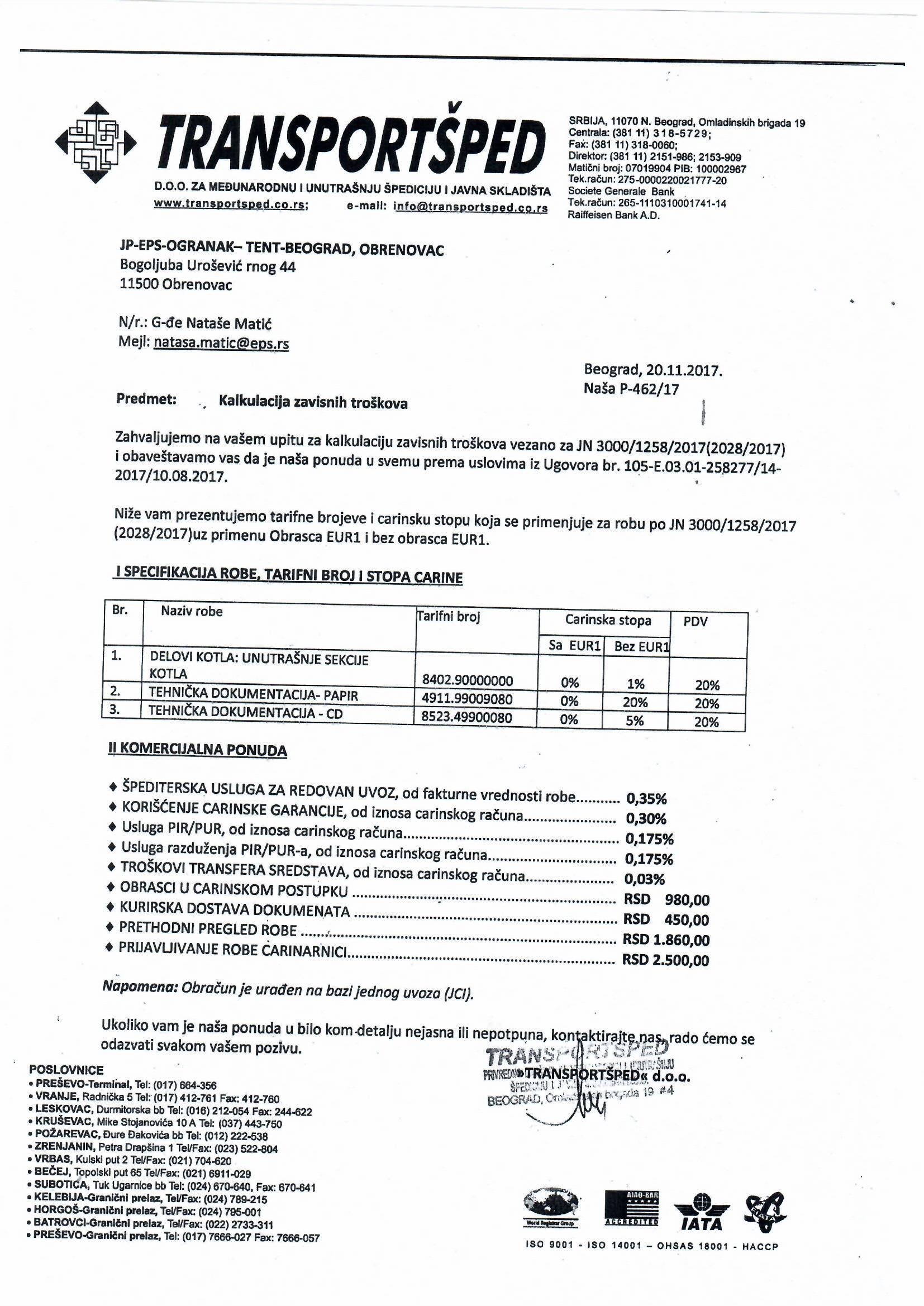 1.Општи подаци о јавној набавци32.Подаци о предмету набавке43.Техничка спецификација (врста, техничке карактеристике, квалитет, количина и опис добара...)54.Услови за учешће у поступку ЈН и упутство како се доказује испуњеност услова215.Критеријум за доделу уговора286.Упутство понуђачима како да сачине понуду307.Обрасци (1 – 7) и прилози (1 -6)468.Модел уговора699.Калкулација зависних трошкова увоза81Назив и адреса НаручиоцаЈавно предузеће „Електропривреда Србије“ Београд,Улица царице Милице бр.2, 11000 БеоградОгранак ТЕНТ, Богољуба Урошевића Црног бр.44.,11500 ОбреновацИнтернет страница Наручиоцаwww.eps.rsВрста поступкаОтворени поступакПредмет јавне набавкеНабавка добара:Набавка преструјних паровода са коморама убризгавања ПР5-ПР6 и МП1-МП2 – блок А4 - ТЕНТ-А"Опис сваке партијеJавна набавка није обликована по партијамаЦиљ поступка Закључење Уговора о јавној набавци КонтактНаташа Матићe-mail: matic.natasa@eps.rsПрорачунски притисак 209kp/cm2Прорачунска температура516°CТемпература радног медијума500°CДимензије и материјал пароводаø296x40mm; 15128.5Димензије и материјал коморе убризгавањаø296x40mm; 15128.5Маса (обе гране укључујући и коморе убризгавања)7177kg2KK–090 530/dPREV. POTRUBIE Z PREHR. V DO PR. VI0KK–090 211/AVSTREKOVY EJEKTOR 31KK–090 298/AZAVESENIE POTR. PREHR. V–PREHR. VIПрорачунски притисак 50kp/cm2Прорачунска температура486°CПрорачунска температура за комору убризгавања509°CТемпература радног медијума463°CТемпература радног медијума за комору убризгавања483°CДимензије и материјал пароводаø600iDx20mm; 13CrMo4 4Димензије и материјал коморе убризгавањаø600iDx24mm; 13CrMo4 4Маса (обе гране укључујући и коморе убризгавања)11787kg1KK 090 204/CPREV. POTRUBIE0KK–090 212/aVSTREKOVY EJEKTOR3KK–091 247KOMORA EJEKTORA 43KK–091 228/AKOLENO PREV. POTR. PRIHRIEVAČA II3KK 091 245HORNE KOLENO PREV. POTRUB. PRIHR. 20KK 080 080/AVYSTUPNA KOMORA PRIHRIEVAČA I2KK–080 109PODPERA 12KK–080 110PODPERA 22KK–080 113PODPERA 52KK–080 114PODPERA 63KK–080 353KRYT PRUŽINYø296x40mm15128.5ČSN 42 0251.93ČSN 42 5716.01(EN 10204 – 3.2)ø296x40mm15128.5ČSN 42 0251.93ČSN 42 5716.01(EN 10204 – 3.2)ø600iDx20mm13CrMo4 4DIN 17175DIN 2917(EN 10204 – 3.2)ø600iDx24mm13CrMo4 4DIN 17175DIN 2917(EN 10204 – 3.2)Ред. бројПредмет набавкеПроизвођач/Земља пореклаJMКол.1Преструјни паровод прегрејач 5 – прегрејач 6 са техничком документацијом (папирна верзија – 3 примерка + електронска верзија), према Техничкој Спецификацијикoмпл.12Преструјни паровод међупрегрејач 1 – међупрегрејач 2 са техничком документацијом (папирна верзија – 3 примерка + електронска верзија), према Техничкој Спецификацијикoмпл.1Ред. бр.4.1  ОБАВЕЗНИ УСЛОВИ ЗА УЧЕШЋЕ У ПОСТУПКУ ЈАВНЕ НАБАВКЕ ИЗ ЧЛАНА 75. ЗАКОНА1.Услов:Да је понуђач регистрован код надлежног органа, односно уписан у одговарајући регистарДоказ: - за правно лице:Извод из регистраАгенције за привредне регистре, односно извод из регистра надлежног Привредног суда - за предузетнике: Извод из регистра Агенције за привредне регистре, односно извод из одговарајућег регистра Напомена: У случају да понуду подноси група понуђача, овај доказ доставити за сваког члана групе понуђачаУ случају да понуђач подноси понуду са подизвођачем, овај доказ доставити и за сваког подизвођача 2.Услов: Да понуђач и његов законски заступник није осуђиван за неко од кривичних дела као члан организоване криминалне групе, да није осуђиван за кривична дела против привреде, кривична дела против заштите животне средине, кривично дело примања или давања мита, кривично дело превареДоказ:- за правно лице:1) ЗА ЗАКОНСКОГ ЗАСТУПНИКА – уверење из казнене евиденције надлежне полицијске управе Министарства унутрашњих послова – захтев за издавање овог уверења може се поднети према месту рођења или према месту пребивалишта.2) ЗА ПРАВНО ЛИЦЕ – За кривична дела организованог криминала – Уверење посебног одељења (за организовани криминал) Вишег суда у Београду, којим се потврђује да понуђач (правно лице) није осуђиван за неко од кривичних дела као члан организоване криминалне групе. С тим у вези на интернет страници Вишег суда у Београду објављено је обавештењеhttp://www.bg.vi.sud.rs/lt/articles/o-visem-sudu/obavestenje-ke-za-pravna-lica.html3) ЗА ПРАВНО ЛИЦЕ – За кривична дела против привреде, против животне средине, кривично дело примања или давања мита, кривично дело преваре – Уверење Основног суда  (које обухвата и податке из казнене евиденције за кривична дела која су у надлежности редовног кривичног одељења Вишег суда) на чијем подручју је седиште домаћег правног лица, односно седиште представништва или огранка страног правног лица, којом се потврђује да понуђач (правно лице) није осуђиван за кривична дела против привреде, кривична дела против животне средине, кривично дело примања или давања мита, кривично дело преваре.Посебна напомена: Уколико уверење Основног суда не обухвата податке из казнене евиденције за кривична дела која су у надлежности редовног кривичног одељења Вишег суда, потребно је поред уверења Основног суда доставити и Уверење Вишег суда на чијем подручју је седиште домаћег правног лица, односно седиште представништва или огранка страног правног лица, којом се потврђује да понуђач (правно лице) није осуђиван за кривична дела против привреде и кривично дело примања мита.- за физичко лице и предузетника: Уверење из казнене евиденције надлежне полицијске управе Министарства унутрашњих послова – захтев за издавање овог уверења може се поднети према месту рођења или према месту пребивалишта.Напомена: У случају да понуду подноси правно лице потребно је доставити овај доказ и за правно лице и за законског заступникаУ случају да правно лице има више законских заступника, ове доказе доставити за сваког од њихУ случају да понуду подноси група понуђача, ове доказе доставити за сваког члана групе понуђачаУ случају да понуђач подноси понуду са подизвођачем, ове доказе доставити и за сваког подизвођача Ови докази не могу бити старији од два месеца пре отварања понуда.3.Услов: Да је понуђач измирио доспеле порезе, доприносе и друге јавне дажбине у складу са прописима Републике Србије или стране државе када има седиште на њеној територијиДоказ:- за правно лице, предузетнике и физичка лица: 1.Уверење Пореске управе Министарства финансија да је измирио доспеле порезе и доприносе и2.Уверење Управе јавних прихода локалне самоуправе (града, односно општине) према месту седишта пореског обвезника правног лица и предузетника, односно према пребивалишту физичког лица, да је измирио обавезе по основу изворних локалних јавних прихода Напомена:Уколико локална (општинска) управа јавних приход у својој потврди наведе да се докази за одређене изворне локалне јавне приходе прибављају и од других локалних органа/организација/установа понуђач је дужан да уз потврду локалне управе јавних прихода приложи и потврде тих осталих локалних органа/организација/установа Уколико је понуђач у поступку приватизације, уместо горе наведена два доказа, потребно је доставити уверење Агенције за приватизацију да се налази у поступку приватизацијеУ случају да понуду подноси група понуђача, ове доказе доставити за сваког учесника из групеУ случају да понуђач подноси понуду са подизвођачем, ове доказе доставити и за подизвођача (ако је више подизвођача доставити за сваког од њих)Ови докази не могу бити старији од два месеца пре отварања понуда.4. Услов:Да је понуђач поштовао обавезе које произилазе из важећих прописа о заштити на раду, запошљавању и условима рада, заштити животне средине, као и да нема забрану обављања делатности која је на снази у време подношења понудеДоказ:Потписан и оверен Образац изјаве на основу члана 75. став 2. ЗЈН (Образац бр. 4)Напомена:Изјава мора да буде потписана од стране овлашћеног лица за заступање понуђача и оверена печатом. Уколико понуду подноси група понуђача, Изјава мора бити достављена за сваког члана групе понуђача. Изјава мора бити потписана од стране овлашћеног лица за заступање понуђача из групе понуђача и оверена печатом.  Уколико понуђач подноси понуду са подизвођачем, Изјава мора бити достављена и за сваког подизвођача. Изјава мора бити потписана од стране овлашћеног лица за заступање подизвођача и оверена печатом.  4.2  ДОДАТНИ УСЛОВИ ЗА УЧЕШЋЕ У ПОСТУПКУ ЈАВНЕ НАБАВКЕ ИЗ ЧЛАНА 76. ЗАКОНА5.Услов:Пословни капацитетПонуђач располаже неопходним пословним капацитетом ако:је у последњих 5 (пет) година (2012., 2013., 2014., 2015, 2016. године), извршио референтне набавке укупне минималне вредности 35.000.000,00 динара без ПДВ. Под референтном набавком, подразумева се испорука опреме под притиском за рад на притисцима 150bar и више – паровода високог притиска, комора убризгавања у пароводе високог притиска и котловских комора, за термоенергетске објекте електричне снаге 200MW и више. Најмање једна референтна набавка, мора да обухвата испоруку елемената паровода (праве цеви и цевни лукови) високог притиска. Најмање једна референтна набавка, мора бити минималне вредности 10.000.000 динара.има важећи сертификат ЕN ISO 9001.има важеће сертификате усаглашене са EN ISO 3834–2, PED 2014/68/EU и AD 2000 HP0.има лабораторију са важећим сертификатом о акредитацији према ISO/IEC 17025 или према стандарду усаглашеном са ISO/IEC 17025Доказ:Попуњен, потписан и оверен образац Списак испоручених добара – стручне референце (образац 6)Потврда о референтним набавкама (Образац бр. 7) Фотокопије наведених уговора, из којих се јасно може видети предмет уговораФотокопије важећих сертификата EN ISO 9001 са облашћу покривености сертификата, која обухвата пројектовање и производњу опреме под притиском на термоенергетским објектимаФотокопије важећих сертификата усаглашених са EN ISO 3834–2, PED 2014/68/EU и AD 2000 HP0, са извештајима сертификационих тела, из којих се јасно може видети област покривености сертификата. Област покривености сертификата EN ISO 3834–2 мора да покрије поступке заваривања 141 и 111 и групе материјала 5.1 и 6.1 према систему груписања из SRPS CEN ISO/TR 20172.Фотокопија важећег сертификата о акредитацији према захтевима стандарда ISO/IEC 17025 или према стандардима усаглашеним са ISO/IEC 17025, са обимом акредитације који обухвата методе наведене у Техничкој спецификацијиНапомене:У случају да понуду подноси група понуђача:-  доказ за услов из тачке 1), доставити за оног члана групе који испуњава тражени услов (довољно је да 1 члан групе достави доказе за тражени услов), а уколико више њих заједно испуњавају услов – овај доказ доставити за те чланове- у складу са чланом 81 став 2. ЗЈН–а, доказ за услов из тачке 2) доставити за сваког члана групе- у складу са чланом 81 став 2. ЗЈН–а, доказ за услов из тачке 3), доставити за сваког члана групе који ће, према Споразуму у складу са чланом 81 став 4. ЗЈН–а, непосредно учествовати у активностима на изради опреме под притиском, за које је нопходно испуњење овог услова- у складу са чланом 81 став 2. ЗЈН–а, доказ за услов из тачке 4), доставити за оног члана групе коме ће, према Споразуму у складу са чланом 81 став 4. ЗЈН–а, бити поверен део посла који се односи на испитивања методама без разарањаУ случају да понуђач подноси понуду са подизвођачем, а како се додатни услови не могу испунити преко подизвођача, ове доказе не треба доставити за подизвођача.6.Услов:Технички капацитетПонуђач располаже довољним техничким капацитетом ако поседује:за послове термичке обраде:у власништву или под закупом или под лизингом, минимално 1 (једну) атестирану пећ за термичку обраду целе заварене конструкције коморе, дужине од минимално 8mу власништву или под закупом или под лизингом, минимално 2 (два) атестирана електроотпорна уређаја за термичку обраду, од којих, један мора бити минималне снаге 82kW, а други, минималне снаге 130kWза послове машинске обраде:у власништву или под закупом или под лизингом, минимално 1 (једну) атестирану хоризонталну бушилицу–глодалицу (борверк) за бушење отвора и обраду крајева цеви спољашњег пречника до ø650mmДоказ:Извод из пописа основних средстава, потписан од стране одговорног лица понуђача, из ког се јасно види да су тражене машине у власништву Понуђача илиУговори о закупу тражених машина који морају да трају најмање до завршетка гарантног рока илиУговор о лизингу тражених машинаПотврде у виду уплатница или сличног доказа да је понуђач измирио обавезе по основу закупа или лизинга, до датума подношења понудаФотокопије важећих уверења о извршеним периодичним прегледима за уређаје за термичку обраду, пећ за термичку обраду и машине за машинску обрадуФотокопија важећег уверења о извршеној контроли хомогености температурног поља у пећи за термичку обрадуНапомене:У случају да понуду подноси група понуђача, у складу са чланом 81 став 2. ЗЈН–а, доказе доставити за сваког члана групе понуђача, за део посла који ће му, према Споразуму у складу са чланом 81 став 4. ЗЈН–а, бити поверен. Наведене услове могу испунити заједнички, они чланови групе понуђача, којима ће, према Споразуму у складу са чланом 81 став 4. ЗЈН–а, бити поверени послови на које се наведени услови односе.У случају да понуђач подноси понуду са подизвођачем, а како се додатни услови не могу испунити преко подизвођача, ове доказе не треба доставити за подизвођача.7.Услов:Кадровски капацитетПонуђач располаже довољним кадровским капацитетом ако има запослене извршиоце, односно, има радно ангажоване извршиоце (по основу другог облика ангажовања ван радног односа, предвиђеног члановима 197–202. Закона о раду) и то најмање:2 (два) дипломирана машинска инжењера, од којих најмање једног са личном лиценцом 330 – Одговорни пројектант термотехнике, термоенергетике, процесне и гасне технике, са најмање 5 година искуства на пословима пројектовања опреме под притиском – делова цевног система котла, котловских комора и паровода, за термоенергетске објекте електричне снаге 200MW и више.1 (једног) инжењера за заваривање (са IWE или EWE дипломом).Доказ:Изјава, потписана од стране одговорног лица понуђача дата у слободној форми о довољном кадровском капацитету у којој се обавезно наводи списак извршиоца и основ њиховог ангажовања (радни однос или други облик ангажовања ван радног односа)Фотокопије диплома о стеченом степену стручне спреме за дипломиране машинске инжењереФотокопија лиценце број: 330 – одговорни пројектант термотехнике, термоенергетике, процесне и гасне технике, са фотокопијом потврде издатом од Инжењерске Коморе Србије, којом се доказује да је захтевана лиценца важећа и да одлуком Суда части издата лиценца није одузета.CV инжењера са личном лиценцом 330Фотокопије дипломе (уверења), за међународног инжењера за заваривање (IWE) или европског инжењера за заваривање (EWE), према SRPS ЕN 719Напомене:У случају да понуду подноси група понуђача, доказ доставити за оног члана групе који испуњава тражени услов (довољно је да 1 члан групе достави доказ), а уколико више њих заједно испуњавају услов –овај доказ доставити за те чланове.У случају да понуђач подноси понуду са подизвођачем, а како се додатни услови не могу испунити преко подизвођача, ове доказе не треба доставити за подизвођачаSWIFT MESSAGE MT103 – EURSWIFT MESSAGE MT103 – EURFIELD 32A: VALUE DATE – EUR- AMOUNTFIELD 50K:  ORDERING CUSTOMERFIELD 50K:  ORDERING CUSTOMERFIELD 56A:(INTERMEDIARY)DEUTDEFFXXXDEUTSCHE BANK AG, F/MTAUNUSANLAGE 12GERMANYFIELD 57A:(ACC. WITH BANK)/DE20500700100935930800NBSRRSBGXXXNARODNA BANKA SRBIJE (NATIONALBANK OF SERBIA – NBS BEOGRAD,NEMANJINA 17SERBIAFIELD 59:(BENEFICIARY)/RS35908500103019323073MINISTARSTVO FINANSIJAUPRAVA ZA TREZORPOP LUKINA7-9BEOGRADFIELD 70:  DETAILS OF PAYMENTSWIFT MESSAGE MT103 – USDFIELD 32A: VALUE DATE – USD- AMOUNTFIELD 50K:  ORDERING CUSTOMERFIELD 56A:(INTERMEDIARY)BKTRUS33XXXDEUTSCHE BANK TRUST COMPANIYAMERICAS, NEW YORK60 WALL STREETUNITED STATESFIELD 57A:(ACC. WITH BANK)NBSRRSBGXXXNARODNA BANKA SRBIJE (NATIONALBANK OF SERBIA – NB BEOGRAD,NEMANJINA 17SERBIAFIELD 59:(BENEFICIARY)/RS35908500103019323073MINISTARSTVO FINANSIJAUPRAVA ZA TREZORPOP LUKINA7-9BEOGRADFIELD 70:  DETAILS OF PAYMENTНазив понуђача:Адреса понуђача:Врста правног лица:Матични број понуђача:Порески идентификациони број понуђача (ПИБ):Име особе за контакт:Електронска адреса понуђача (e-mail):Телефон:Телефакс:Број рачуна понуђача и назив банке:Лице овлашћено за потписивање уговораА) САМОСТАЛНО Б) СА ПОДИЗВОЂАЧЕМВ) КАО ЗАЈЕДНИЧКУ ПОНУДУ1)Назив подизвођача:Адреса:Врста правног лица:Матични број:Порески идентификациони број:Име особе за контакт:Проценат укупне вредности набавке који ће извршити подизвођач:Део предмета набавке који ће извршити подизвођач:2)Назив подизвођача:Адреса:Матични број:Порески идентификациони број:Име особе за контакт:Проценат укупне вредности набавке који ће извршити подизвођач:Део предмета набавке који ће извршити подизвођач:1)Назив члана групе понуђача:Адреса:Врста правног лица:Матични број:Порески идентификациони број:Име особе за контакт:2)Назив члана групе понуђача:Адреса:Матични број:Порески идентификациони број:Име особе за контакт:3)Назив члана групе понуђача:Адреса:Матични број:Порески идентификациони број:Име особе за контакт:ПРЕДМЕТ И БРОЈ НАБАВКЕУКУПНА ЦЕНА дин. /€ без ПДВ-аНабавка преструјних паровода са коморама убризгавања ПР5-ПР6 и МП1-МП2 – блок А4 - ТЕНТ-АЈН 3000/1258/2017 (2028/2017)УСЛОВ НАРУЧИОЦАПОНУДА ПОНУЂАЧАРОК И НАЧИН ПЛАЋАЊА:- авансно, највише 20 % од укупно уговорене цене, након обостраног потписивања Уговора, достављања банкарске гаранције за повраћај авансног плаћања, банкарске гаранције за добро извршење посла, усаглашеног и обострано потписаног термин плана и плана контроле квалитета, у року од 10 дана од дана  пријема исправног  предрачуна; - остатак до укупно уговорене цене, сукцесивно по позицијама Обрасца структуре цене, након комплетне испоруке истих, уз сразмерно правдање аванса и по потписивању Записника о квалитативном и квантитативном пријему добара од стране овлашћених представника Наручиоца и  изабраног Понуђача без примедби,  у законском року до 45 дана од пријема исправног рачуна на архиви Наручиоца. Приликом последње испоруке изабрани Понуђач је дужан да достави банкарску гаранцију за отклањање грешака у гарантном року.- авансно __ % (највише 20 %) од укупно уговорене цене, након обостраног потписивања Уговора, достављања банкарске гаранције за повраћај авансног плаћања, банкарске гаранције за добро извршење посла, усаглашеног и обострано потписаног термин плана и плана контроле квалитета, у року од 10 дана од дана  пријема исправног  предрачуна; - остатак до укупно уговорене цене, сукцесивно по позицијама Обрасца структуре цене, након комплетне испоруке истих, уз сразмерно правдање аванса и по потписивању Записника о квалитативном и квантитативном пријему добара од стране овлашћених представника Наручиоца и  изабраног Понуђача без примедби,  у законском року до 45 дана од пријема исправног рачуна на архиви Наручиоца. Приликом последње испоруке изабрани Понуђач је дужан да достави банкарску гаранцију за отклањање грешака у гарантном року.РОК ИСПОРУКЕ:Испорука добара ће се вршити сукцесивно током периода трајања Уговора.Изабрани понуђач је обавезан да добра и атестно – техничку документацију произведених делова и опреме, оверену од стране именованог тела за оцењивање усаглашености, ипоручи у року од највише 180 дана од дана потписивања уговора, а рок за предају техничке документације за производњу делова и опреме, одобрене од стране вршиоца стручне контроле и оверене од стране именованог тела за оцењивање усаглашености је највише 60 дана од дана потписивања уговораРок за испоруку добра и атестно – техничке  документације произведених делова и опреме, оверену од стране именованог тела за оцењивање усаглашености, је _____ дана од дана потписивања уговора.Рок за предају техничке документације за производњу делова и опреме, одобрене од стране вршиоца стручне контроле и оверене од стране именованог тела за оцењивање усаглашености је ______ дана од дана потписивања уговора.ГАРАНТНИ РОК:Гарантни рок за предмет набавке је најмање 24 (словима: двадесет четири) месеца од потписивања Записника квалитативном пријему  добара.Изабрани Понуђач је дужан да о свом трошку отклони све евентуалне недостатке у току трајања гарантног рока. ____ месеци од потписивања Записника о квалитативном пријему добараМЕСТО ИСПОРУКЕ: локација наручиоца и то:Огранак ТЕНТ, локација ТЕНТ А, Богољуба Урошевића Црног 44, 11500 ОбреновацСагласан са захтевом наручиоцаДА/НЕ (заокружити)ПАРИТЕТ ИСПОРУКЕ Понуда се даје на паритету: - за домаће понуђаче: F-ко -ко Огранак ТЕНТ локација ТЕНТ А Обреновац  - за стране понуђаче: DAP Огранак ТЕНТ локација ТЕНТ А Обреновац Incoterms 2010  F-ко -ко Огранак ТЕНТ локација ТЕНТ А Обреновац /DAP Огранак ТЕНТ локација ТЕНТ А Обреновац Incoterms 2010 (заокружити)РОК ВАЖЕЊА ПОНУДЕ:не може бити краћи од 60 дана од дана отварања понуда_____ дана од дана отварања понудаИзјава да ли робу прати сертификат о пореклу ЕУР 1ДА/НЕ (заокружити)Понуда понуђача који не прихвата услове наручиоца за рок и начин плаћања, рок испоруке, гарантни рок, место испоруке и рок важења понуде сматраће се неприхватљивом.Понуда понуђача који не прихвата услове наручиоца за рок и начин плаћања, рок испоруке, гарантни рок, место испоруке и рок важења понуде сматраће се неприхватљивом.РбрНазив добраЈед.мереколичинаЈед.цена без ПДВдин. / EURЈед.цена са ПДВдин. / EURУкупна цена без ПДВдин. /EURУкупна цена са ПДВдин. /EURНазивпроизвођачадобара/земља порекла,модел, ознака добра(1)(2)(3)(4)(5)(6)(7)(8)(9)1.Преструјни паровод прегрејач 5 – прегрејач 6 са техничком документацијом (папирна верзија – 3 примерка + електронска верзија), према Техничкој Спецификацијикомплет12.Преструјни паровод међупрегрејач 1 – међупрегрејач 2 са техничком документацијом (папирна верзија – 3 примерка + електронска верзија), према Техничкој Спецификацијикомплет1IУКУПНО ПОНУЂЕНА ЦЕНА  без ПДВ динара/ EUR(збир колоне бр. 7)IIУКУПАН ИЗНОС  ПДВ динара/ EURIIIУКУПНО ПОНУЂЕНА ЦЕНА  са ПДВ(ред. бр.I+ред.бр.II) динара/EURПосебно исказани трошкови у дин/ EUR/процентима који су укључени у укупно понуђену цену без ПДВ(цена из реда бр. I) уколико исти постоје као засебни трошкови)Трошкови царине_____динара/ EUR односно ____%Посебно исказани трошкови у дин/ EUR/процентима који су укључени у укупно понуђену цену без ПДВ(цена из реда бр. I) уколико исти постоје као засебни трошкови)Трошкови превоза_____динара/ EUR односно ____%Посебно исказани трошкови у дин/ EUR/процентима који су укључени у укупно понуђену цену без ПДВ(цена из реда бр. I) уколико исти постоје као засебни трошкови)Остали трошкови (навести)_____динара/ EUR односно ____%Датум:ПонуђачМ.П.Датум:Понуђач/члан групе понуђачаМ.П.Датум:Понуђач/ члан групе понуђача/ подизвођачМ.П.Датум:Понуђач/члан групе понуђачаМ.П.Датум:ПодизвођачМ.П.Референтни наручилац односно купацЛице за контакт и број телефонаБрој и датум закључења уговораДатум реализације уговораВредност испоручених добара без ПДВДин/ЕUR1.2.3.4.5.Укупна вредностиспоручених добара безПДВ     Дин/ЕURДатум:Понуђач:М.П.Број и датум  закључења уговораДатум реализације уговораВредност уговора без ПДВ(Дин/EUR)Вредност испоручених добара без ПДВ(Дин/EUR)Датум:Наручилац/купац добара:М.П.трошкови прибављања средстава обезбеђења за озбиљност понуде__________ динара Укупни трошкови без ПДВ__________ динараПДВ__________ динараУкупни  трошкови са ПДВ__________ динараДатум:ПонуђачМ.П.ПОДАТАК О :НАЗИВ И СЕДИШТЕ ЧЛАНА ГРУПЕ ПОНУЂАЧА1. Члану групе који ће бити носилац посла, односно који ће поднети понуду и који ће заступати групу понуђача пред наручиоцем;2. Oпис послова сваког од понуђача из групе понуђача у извршењу уговора:3.Друго:ПРИЛОГ: НАЛОГ ЗА НАБАВКУ (садржи предмет, рок, количину, јед.мере, јед.цену без ПДВ-а, укупну цену без ПДВ-а, укупан износ без ПДВ-а) Предмет уговора (добра,) одговара траженим техничким карактеристикама.□ ДА□ НЕПредмет уговора нема видљивих оштећења □ ДА□ НЕ